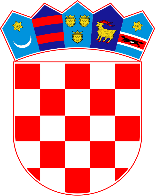 REPUBLIKA HRVATSKAGRAD LEPOGLAVAOBRAZLOŽENJE POSEBNOG DIJELA PRORAČUNA GRADA LEPOGLAVE ZA 2024. GODINU IPROJEKCIJE ZA 2025. I 2026. GODINU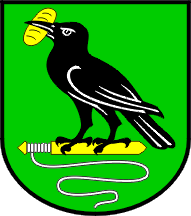 RAZDJEL: 001 GRADSKO VIJEĆE I URED GRADONAČELNIKA 		RAZDJEL: 001 GRADSKO VIJEĆE I URED GRADONAČELNIKA 		SAŽETAK DJELOKRUGA RADA:Statutom Grada Lepoglave (''Službeni vjesnik Varaždinske županije'' 64/20'') određene su nadležnosti Gradskog vijeća i gradonačelnika.Nadležnosti Gradskog vijeća odnose se na: donošenje Statuta Grada i Poslovnika o radu,donošenje proračuna i odluke o izvršavanju proračuna,razmatranje godišnjeg izvještaja o izvršenju proračuna,donošenje odluke i drugih općih akata kojima se uređuju pitanja iz samoupravnog djelokruga Grada,odlučivanje o stjecanju i otuđivanju nekretnina i pokretnina i drugom raspolaganju imovinom Grada u visini pojedinačne vrijednosti više od 0,5% iznosa prihoda bez primitaka ostvarenih u godini koja prethodi godini u kojoj se odlučuje o stjecanju i otuđivanju nekretnina i pokretnina, odnosno drugom raspolaganju imovinom. Ako je taj iznos manji od 70.000,00 kuna, Gradsko vijeće odlučuje o visini pojedinačne vrijednosti većom od 70.000,00 kuna. Stjecanje i otuđivanje nekretnina i pokretnina te drugo raspolaganje imovinom mora biti planirano u proračunu i provedeno u skladu sa zakonom,donošenje odluke o raspisivanju referenduma,biranje i razrješavanje predsjednika i potpredsjednika Gradskog vijeća,biranje i razrješavanje predsjednika i članova radnih tijela Gradskog vijeća,imenovanje i razrješavanje drugih osoba određenih zakonom, drugim propisom i ovim Statutom,uređivanje ustrojstva i djelokruga upravnih tijela Grada,osnivanje javnih ustanova, trgovačkih društva i drugih pravnih osoba za obavljanje gospodarskih, društvenih, komunalnih i drugih djelatnosti od interesa za Grad, osnivanje radnih tijela, biranje i razrješavanje članova tih tijela te biranje, imenovanje i razrješavanje i drugih osoba određenih zakonom, drugim propisom ili Statutom,obavljanje i drugih poslova koji su zakonom ili drugim propisom stavljeni u djelokrug Gradskog vijeća.Nadležnosti gradonačelnika u obavljanju izvršne vlasti:pripremanje prijedloga općih akata,izvršavanje ili osiguravanje izvršavanja općih akata Gradskog vijeća,usmjeravanje djelovanja upravnih tijela Grada u obavljanju poslova iz njihovoga samoupravnog djelokruga te nadziranje njihovog rada,utvrđivanje prijedloga proračuna Grada i polugodišnjeg i godišnjeg izvještaja o izvršenju proračuna,upravljanje nekretninama, pokretninama i imovinskim pravima u vlasništvu Grada u skladu sa zakonom, ovim Statutom i općim aktom Gradskog vijeća,odlučivanje o stjecanju i otuđivanju nekretnina i pokretnina i drugom raspolaganju imovinom Grada u visini pojedinačne vrijednosti do najviše 0,5% iznosa prihoda bez primitaka ostvarenih u godini koja prethodi godini u kojoj se odlučuje stjecanju i otuđivanju pokretnina i nekretnina, odnosno drugom raspolaganju imovinom. Ako je taj iznos veći od 1.000.000,00 kuna, gradonačelnik može odlučivati najviše do 1.000.000,00 kuna, a ako je taj iznos manji od 70.000,00 kuna tada može odlučivati najviše do 70.000,00 kuna. Stjecanje i otuđivanje nekretnina i pokretnina te drugo raspolaganje imovinom mora biti planirano u proračunu i provedeno u skladu sa zakonom,upravljanje prihodima i rashodima Grada,upravljanje raspoloživim novčanim sredstvima na računu proračuna Grada,donošenje pravilnika o unutarnjem redu za upravna tijela Grada,imenovanje i razrješavanje pročelnika Jedinstvenog upravnog odjela,utvrđivanje plana prijma u službu u upravna tijela Grada,obavljanje nadzora nad zakonitošću rada tijela mjesnih odbora,predlaganje izrade prostornog plana kao i njegove izmjene i dopune na temelju obrazloženih i argumentiranih prijedloga fizičkih i pravnih osoba, imenovanje i razrješavanje predstavnika Grada u tijelima javnih ustanova, trgovačkih društava i drugih pravnih osoba iz članka 22. alineja 11. ovoga Statuta, osim ako posebnim zakonom nije drugačije određeno,obavljanje i drugih poslova koji su mu stavljeni u nadležnost zakonom, drugim propisom, ovim Statutom ili drugim općim aktom.SAŽETAK DJELOKRUGA RADA:Statutom Grada Lepoglave (''Službeni vjesnik Varaždinske županije'' 64/20'') određene su nadležnosti Gradskog vijeća i gradonačelnika.Nadležnosti Gradskog vijeća odnose se na: donošenje Statuta Grada i Poslovnika o radu,donošenje proračuna i odluke o izvršavanju proračuna,razmatranje godišnjeg izvještaja o izvršenju proračuna,donošenje odluke i drugih općih akata kojima se uređuju pitanja iz samoupravnog djelokruga Grada,odlučivanje o stjecanju i otuđivanju nekretnina i pokretnina i drugom raspolaganju imovinom Grada u visini pojedinačne vrijednosti više od 0,5% iznosa prihoda bez primitaka ostvarenih u godini koja prethodi godini u kojoj se odlučuje o stjecanju i otuđivanju nekretnina i pokretnina, odnosno drugom raspolaganju imovinom. Ako je taj iznos manji od 70.000,00 kuna, Gradsko vijeće odlučuje o visini pojedinačne vrijednosti većom od 70.000,00 kuna. Stjecanje i otuđivanje nekretnina i pokretnina te drugo raspolaganje imovinom mora biti planirano u proračunu i provedeno u skladu sa zakonom,donošenje odluke o raspisivanju referenduma,biranje i razrješavanje predsjednika i potpredsjednika Gradskog vijeća,biranje i razrješavanje predsjednika i članova radnih tijela Gradskog vijeća,imenovanje i razrješavanje drugih osoba određenih zakonom, drugim propisom i ovim Statutom,uređivanje ustrojstva i djelokruga upravnih tijela Grada,osnivanje javnih ustanova, trgovačkih društva i drugih pravnih osoba za obavljanje gospodarskih, društvenih, komunalnih i drugih djelatnosti od interesa za Grad, osnivanje radnih tijela, biranje i razrješavanje članova tih tijela te biranje, imenovanje i razrješavanje i drugih osoba određenih zakonom, drugim propisom ili Statutom,obavljanje i drugih poslova koji su zakonom ili drugim propisom stavljeni u djelokrug Gradskog vijeća.Nadležnosti gradonačelnika u obavljanju izvršne vlasti:pripremanje prijedloga općih akata,izvršavanje ili osiguravanje izvršavanja općih akata Gradskog vijeća,usmjeravanje djelovanja upravnih tijela Grada u obavljanju poslova iz njihovoga samoupravnog djelokruga te nadziranje njihovog rada,utvrđivanje prijedloga proračuna Grada i polugodišnjeg i godišnjeg izvještaja o izvršenju proračuna,upravljanje nekretninama, pokretninama i imovinskim pravima u vlasništvu Grada u skladu sa zakonom, ovim Statutom i općim aktom Gradskog vijeća,odlučivanje o stjecanju i otuđivanju nekretnina i pokretnina i drugom raspolaganju imovinom Grada u visini pojedinačne vrijednosti do najviše 0,5% iznosa prihoda bez primitaka ostvarenih u godini koja prethodi godini u kojoj se odlučuje stjecanju i otuđivanju pokretnina i nekretnina, odnosno drugom raspolaganju imovinom. Ako je taj iznos veći od 1.000.000,00 kuna, gradonačelnik može odlučivati najviše do 1.000.000,00 kuna, a ako je taj iznos manji od 70.000,00 kuna tada može odlučivati najviše do 70.000,00 kuna. Stjecanje i otuđivanje nekretnina i pokretnina te drugo raspolaganje imovinom mora biti planirano u proračunu i provedeno u skladu sa zakonom,upravljanje prihodima i rashodima Grada,upravljanje raspoloživim novčanim sredstvima na računu proračuna Grada,donošenje pravilnika o unutarnjem redu za upravna tijela Grada,imenovanje i razrješavanje pročelnika Jedinstvenog upravnog odjela,utvrđivanje plana prijma u službu u upravna tijela Grada,obavljanje nadzora nad zakonitošću rada tijela mjesnih odbora,predlaganje izrade prostornog plana kao i njegove izmjene i dopune na temelju obrazloženih i argumentiranih prijedloga fizičkih i pravnih osoba, imenovanje i razrješavanje predstavnika Grada u tijelima javnih ustanova, trgovačkih društava i drugih pravnih osoba iz članka 22. alineja 11. ovoga Statuta, osim ako posebnim zakonom nije drugačije određeno,obavljanje i drugih poslova koji su mu stavljeni u nadležnost zakonom, drugim propisom, ovim Statutom ili drugim općim aktom.ORGANIZACIJSKA STRUKTURA:Temeljem Zakona o lokalnoj i područnoj (regionalnoj) samoupravi i Statuta Grada Lepoglave određeno je da:Gradsko vijeće ima 13 vijećnika. Gradsko vijeće ima predsjednika i dva potpredsjednika te stalne ili povremene odbore i druga radna tijela a čiji se sastav, broj članova, djelokrug i način rada tijela utvrđuju Poslovnikom ili posebnom odlukom o osnivanju radnog tijela, Gradonačelnik predstavlja i zastupa Grad te nema zamjenika ina području Grada se osniva jedanaest mjesnih odbora, a to su: Mjesni odbor Donja Višnjica, Mjesni odbor Gornja Višnjica, Mjesni odbor Kamenica, Mjesni odbor Kameničko Podgorje, Mjesni odbor Lepoglava, Mjesni odbor Zlogonje, Mjesni odbor Purga, Mjesni odbor Očura, Mjesni odbor Ves, Mjesni odbor Viletinec – Vulišinec, i  Mjesni odbor Žarovnica.ORGANIZACIJSKA STRUKTURA:Temeljem Zakona o lokalnoj i područnoj (regionalnoj) samoupravi i Statuta Grada Lepoglave određeno je da:Gradsko vijeće ima 13 vijećnika. Gradsko vijeće ima predsjednika i dva potpredsjednika te stalne ili povremene odbore i druga radna tijela a čiji se sastav, broj članova, djelokrug i način rada tijela utvrđuju Poslovnikom ili posebnom odlukom o osnivanju radnog tijela, Gradonačelnik predstavlja i zastupa Grad te nema zamjenika ina području Grada se osniva jedanaest mjesnih odbora, a to su: Mjesni odbor Donja Višnjica, Mjesni odbor Gornja Višnjica, Mjesni odbor Kamenica, Mjesni odbor Kameničko Podgorje, Mjesni odbor Lepoglava, Mjesni odbor Zlogonje, Mjesni odbor Purga, Mjesni odbor Očura, Mjesni odbor Ves, Mjesni odbor Viletinec – Vulišinec, i  Mjesni odbor Žarovnica.FINANCIJSKI PLAN:Unutar razdjela planiraju se slijedeći programi:FINANCIJSKI PLAN:Unutar razdjela planiraju se slijedeći programi:PROGRAM: 1001 DONOŠENJE AKATA I MJERA IZ DJELOKRUGA PREDSTAVNIČKOG, IZVRŠNOG TIJELA I MJESNE SAMOUPRAVEPROGRAM: 1001 DONOŠENJE AKATA I MJERA IZ DJELOKRUGA PREDSTAVNIČKOG, IZVRŠNOG TIJELA I MJESNE SAMOUPRAVEOPIS PROGRAMA: Ovim programom planiraju se sredstva za:redovan rad gradskog vijeća,redovan rad mjesnih odbora,redovan rad ureda gradonačelnika,tekuću zalihu proračuna,troškove koji proizlaze prilikom izdavanja Lepoglavskog gradskog lista,troškove povezane s Obilježavanjem Dana grada Lepoglave.OPIS PROGRAMA: Ovim programom planiraju se sredstva za:redovan rad gradskog vijeća,redovan rad mjesnih odbora,redovan rad ureda gradonačelnika,tekuću zalihu proračuna,troškove koji proizlaze prilikom izdavanja Lepoglavskog gradskog lista,troškove povezane s Obilježavanjem Dana grada Lepoglave.ZAKONSKA I DRUGA PODLOGA ZA UVOĐENJE PROGRAMA:Odluka o naknadama za rad članova Gradskog vijeća Grada Lepoglave,  Odluka o naknadama za rad predsjednika Vijeća mjesnih odbora na području Grada Lepoglave,Poslovnik Gradskog vijeća Grada Lepoglave,Statut Grada Lepoglave,Zakon o lokalnoj i područnoj regionalnoj samoupravi,Zakon o proračunu,Zakon o elektroničkim medijima,Zakon o pravu na pristup informacijama.ZAKONSKA I DRUGA PODLOGA ZA UVOĐENJE PROGRAMA:Odluka o naknadama za rad članova Gradskog vijeća Grada Lepoglave,  Odluka o naknadama za rad predsjednika Vijeća mjesnih odbora na području Grada Lepoglave,Poslovnik Gradskog vijeća Grada Lepoglave,Statut Grada Lepoglave,Zakon o lokalnoj i područnoj regionalnoj samoupravi,Zakon o proračunu,Zakon o elektroničkim medijima,Zakon o pravu na pristup informacijama.PROCJENA I ISHODIŠTE POTREBNIH SREDSTAVA:Unutar programa planiraju se slijedeće aktivnosti:Redovan rad gradskog vijećaAktivnosti iz djelokruga Gradskog vijeća obuhvaćaju naknade za rad članova predstavničkih tijela koje se isplaćuju na temelju posebne odluke o naknadama za rad članova Gradskog vijeća Grada Lepoglave i to mjesečno, neovisno o održavanju sjednica. Sredstva su planirana u istom iznosu kao i u 2023. godini.Redovan rad mjesnih odbora Odlukom o naknadama za rad predsjednika Vijeća mjesnih odbora na području Grada Lepoglave određena je visina naknada za rad predsjednika vijeća mjesnih odbora te se naknada se također isplaćuje mjesečno i planirana je u isto iznosu kao i 2023. godine.Redovan rad ureda gradonačelnikaObuhvaća izvođenje redovne aktivnosti izvršnog tijela, rashode za plaće (bruto) i doprinose gradonačelnika, troškove za usluge promidžbe i informiranja kroz medije za informiranje javnosti o radu i aktivnostima Grada Lepoglave putem radijskih i televizijskih emisija, tiskanih i elektroničkih medija, internetskih stranica, a čije je pružanje usluga definirano standardiziranim ugovorima. Sredstva planirana proračunom u vidu ove aktivnosti također se odnose na ugovore o djelu, intelektualne i osobne usluge, usluge odvjetnika i pravnog savjetovanja, troškove reprezentacije, članarina, rashode protokola koji se odnose na izvršavanje protokolarnih obveza gradonačelnika i predstavničkog tijela kroz predstavljanje projekata Grada Lepoglave i drugih događaja koji su od interesa za Grad te ostale nespomenute rashode poslovanja. Sredstva su planirana u iznosu od 124.930 eur.Tekuća zaliha proračunaPredviđena su sredstva u iznosu od 2.650,00 eur, za namjene koje se ne mogu unaprijed planirati, sukladno zakonu. O korištenju tekuće zalihe proračuna gradonačelnik je obvezan obavijestiti Gradsko vijeće.Izdavanje gradskog listaSredstva za izdavanje gradskog lista predviđena su za troškove grafičkog oblikovanja i tiskanja novina, redakture i lektura tekstova za objavu u Lepoglavskom gradskom listu te za novinarsko praćenje događanja kroz izradu vijesti i fotografiranja na području Grada Lepoglave za potrebe Lepoglavskog gradskog lista, a iznos sredstva koji je planiran za 2024. godinu je 16.000 eur.Obilježavanje Dana gradaDan grada i župe Lepoglava slavi se 8. prosinca, na blagdan Bezgrešnog Začeća Blažene Djevice Marije. U sklopu proslave Dana grada održavaju se brojne popratne manifestacije kojima prisustvuje mnoštvo vjernika, mještana i gostiju. Program obilježavanja Dana grada sastoji se od raznovrsnih kulturnih, zabavnih i sportskih događaja, a sredstva predviđena ovom aktivnošću planiraju se u iznosu od 25.000 eur za troškove održavanja i aranžiranja svečane sjednice, izradu plaketa, mapa, plakata i pozivnica, prigodne poklone za uzvanike i ostale popratne troškove. PROCJENA I ISHODIŠTE POTREBNIH SREDSTAVA:Unutar programa planiraju se slijedeće aktivnosti:Redovan rad gradskog vijećaAktivnosti iz djelokruga Gradskog vijeća obuhvaćaju naknade za rad članova predstavničkih tijela koje se isplaćuju na temelju posebne odluke o naknadama za rad članova Gradskog vijeća Grada Lepoglave i to mjesečno, neovisno o održavanju sjednica. Sredstva su planirana u istom iznosu kao i u 2023. godini.Redovan rad mjesnih odbora Odlukom o naknadama za rad predsjednika Vijeća mjesnih odbora na području Grada Lepoglave određena je visina naknada za rad predsjednika vijeća mjesnih odbora te se naknada se također isplaćuje mjesečno i planirana je u isto iznosu kao i 2023. godine.Redovan rad ureda gradonačelnikaObuhvaća izvođenje redovne aktivnosti izvršnog tijela, rashode za plaće (bruto) i doprinose gradonačelnika, troškove za usluge promidžbe i informiranja kroz medije za informiranje javnosti o radu i aktivnostima Grada Lepoglave putem radijskih i televizijskih emisija, tiskanih i elektroničkih medija, internetskih stranica, a čije je pružanje usluga definirano standardiziranim ugovorima. Sredstva planirana proračunom u vidu ove aktivnosti također se odnose na ugovore o djelu, intelektualne i osobne usluge, usluge odvjetnika i pravnog savjetovanja, troškove reprezentacije, članarina, rashode protokola koji se odnose na izvršavanje protokolarnih obveza gradonačelnika i predstavničkog tijela kroz predstavljanje projekata Grada Lepoglave i drugih događaja koji su od interesa za Grad te ostale nespomenute rashode poslovanja. Sredstva su planirana u iznosu od 124.930 eur.Tekuća zaliha proračunaPredviđena su sredstva u iznosu od 2.650,00 eur, za namjene koje se ne mogu unaprijed planirati, sukladno zakonu. O korištenju tekuće zalihe proračuna gradonačelnik je obvezan obavijestiti Gradsko vijeće.Izdavanje gradskog listaSredstva za izdavanje gradskog lista predviđena su za troškove grafičkog oblikovanja i tiskanja novina, redakture i lektura tekstova za objavu u Lepoglavskom gradskom listu te za novinarsko praćenje događanja kroz izradu vijesti i fotografiranja na području Grada Lepoglave za potrebe Lepoglavskog gradskog lista, a iznos sredstva koji je planiran za 2024. godinu je 16.000 eur.Obilježavanje Dana gradaDan grada i župe Lepoglava slavi se 8. prosinca, na blagdan Bezgrešnog Začeća Blažene Djevice Marije. U sklopu proslave Dana grada održavaju se brojne popratne manifestacije kojima prisustvuje mnoštvo vjernika, mještana i gostiju. Program obilježavanja Dana grada sastoji se od raznovrsnih kulturnih, zabavnih i sportskih događaja, a sredstva predviđena ovom aktivnošću planiraju se u iznosu od 25.000 eur za troškove održavanja i aranžiranja svečane sjednice, izradu plaketa, mapa, plakata i pozivnica, prigodne poklone za uzvanike i ostale popratne troškove. PROGRAM: 1002 RAZVOJ CIVILNOG DRUŠTVA-POLITIČKE STRANKE I SAVJET MLADIHPROGRAM: 1002 RAZVOJ CIVILNOG DRUŠTVA-POLITIČKE STRANKE I SAVJET MLADIHOPIS PROGRAMA: Ovim programom planiraju se sredstva za:financiranje političkih stranaka iSavjet mladih Grada Lepoglave.OPIS PROGRAMA: Ovim programom planiraju se sredstva za:financiranje političkih stranaka iSavjet mladih Grada Lepoglave.ZAKONSKA I DRUGA PODLOGA ZA UVOĐENJE PROGRAMA:Odluka o raspoređivanju sredstava za redovito financiranje političkih stranaka, Zakon o savjetima mladih,Odluka o osnivanju Savjeta mladih Grada Lepoglave,Statut Grada Lepoglave.ZAKONSKA I DRUGA PODLOGA ZA UVOĐENJE PROGRAMA:Odluka o raspoređivanju sredstava za redovito financiranje političkih stranaka, Zakon o savjetima mladih,Odluka o osnivanju Savjeta mladih Grada Lepoglave,Statut Grada Lepoglave.PROCJENA I ISHODIŠTE POTREBNIH SREDSTAVA:Unutar programa planiraju se slijedeće aktivnosti:Financiranje političkih stranakaAktivnost financiranje političkih stranaka odnosi se na sredstva koja se isplaćuju na temelju Odluke o raspoređivanju sredstava za redovito financiranje političkih stranaka zastupljenih u Gradskom vijeću Grada Lepoglave. Za svakog člana Gradskog vijeća utvrđuje se jednaki iznos sredstava tako da pojedinoj političkoj stranci pripadaju sredstva razmjerno broju njezinih članova u Gradskom vijeću. Za svakog člana Gradskog vijeća utvrđuje se mjesečni iznos sredstava u visini od 66,36 eura. Sredstva se doznačuju tromjesečno u jednakim iznosima te su planirana u istom iznosu kao i u 2023. godini.Savjet mladihTemeljem odredbe članka 9. Zakona o savjetima mladih („Narodne novine“ broj 41/14), odredbe članka 6. Odluke o osnivanju Savjeta mladih Grada Lepoglave („Službeni vjesnik Varaždinske županije“ broj 31/14), članka 22. Statuta Grada Lepoglave („Službeni vjesnik Varaždinske županije“ broj 64/20), na prijedlog Odbora za izbor i imenovanje i po provedenom glasovanju, Gradsko vijeće Grada  donosi Rješenje o imenovanju članova savjeta mladih grada Lepoglave i njihovih zamjenika. Članovi Savjeta mladih imenuju se na vrijeme od 3 (tri) godine, a mandat zamjenika člana Savjeta mladih vezan je uz mandat člana Savjeta mladih. Aktivnosti iz djelokruga Savjeta mladih obuhvaćaju prisustvovanje na Nacionalnim konferencijama Savjeta mladih te održavanje sjednica Savjeta mladih Grada Lepoglave, a sredstva za navedene aktivnosti su planirana u iznosu od 1.330 eur.PROCJENA I ISHODIŠTE POTREBNIH SREDSTAVA:Unutar programa planiraju se slijedeće aktivnosti:Financiranje političkih stranakaAktivnost financiranje političkih stranaka odnosi se na sredstva koja se isplaćuju na temelju Odluke o raspoređivanju sredstava za redovito financiranje političkih stranaka zastupljenih u Gradskom vijeću Grada Lepoglave. Za svakog člana Gradskog vijeća utvrđuje se jednaki iznos sredstava tako da pojedinoj političkoj stranci pripadaju sredstva razmjerno broju njezinih članova u Gradskom vijeću. Za svakog člana Gradskog vijeća utvrđuje se mjesečni iznos sredstava u visini od 66,36 eura. Sredstva se doznačuju tromjesečno u jednakim iznosima te su planirana u istom iznosu kao i u 2023. godini.Savjet mladihTemeljem odredbe članka 9. Zakona o savjetima mladih („Narodne novine“ broj 41/14), odredbe članka 6. Odluke o osnivanju Savjeta mladih Grada Lepoglave („Službeni vjesnik Varaždinske županije“ broj 31/14), članka 22. Statuta Grada Lepoglave („Službeni vjesnik Varaždinske županije“ broj 64/20), na prijedlog Odbora za izbor i imenovanje i po provedenom glasovanju, Gradsko vijeće Grada  donosi Rješenje o imenovanju članova savjeta mladih grada Lepoglave i njihovih zamjenika. Članovi Savjeta mladih imenuju se na vrijeme od 3 (tri) godine, a mandat zamjenika člana Savjeta mladih vezan je uz mandat člana Savjeta mladih. Aktivnosti iz djelokruga Savjeta mladih obuhvaćaju prisustvovanje na Nacionalnim konferencijama Savjeta mladih te održavanje sjednica Savjeta mladih Grada Lepoglave, a sredstva za navedene aktivnosti su planirana u iznosu od 1.330 eur.RAZDJEL: 002 JEDINSTVENI UPRAVNI ODJELSAŽETAK DJELOKRUGA RADA:Statutom Grada Lepoglave (''Službeni vjesnik Varaždinske županije'' 64/20'') određeno je da:za obavljanje svih poslova iz samoupravnog djelokruga Grada, kao i poslova državne uprave prenijetih na Grad, ustrojava se Jedinstveni upravni odjel,stručne i administrativno tehničke poslove za potrebe i funkcioniranje Gradskog vijeća obavlja Jedinstveni upravni odjel Grada,jedinstvenim upravnim odjelom upravlja pročelnik kojega imenuje gradonačelnik na temelju javnog natječaja,ustrojstvo, djelokrug i način rada Jedinstvenog upravnog odjela uređuje se posebnom odlukom Gradskog vijeća, u skladu sa zakonom i ovim Statutom,Grad Lepoglava može obavljanje pojedinih poslova iz svoga samoupravnog djelokruga organizirati zajednički s drugom jedinicom lokalne samouprave ili više njih, osobito u svrhu pripreme projekata za povlačenje novčanih sredstava iz fondova Europske unije, na način i u skladu s posebnim zakonom.ORGANIZACIJSKA STRUKTURA:Pravilnikom o unutarnjem redu Jedinstvenog upravnog odjela uređuje se unutarnje ustrojstvo upravnih tijela, nazivi i opisi poslova radnih mjesta, stručni i drugi uvjeti za raspored na radna mjesta, potreban broj izvršitelja i druga pitanja od značaja za rad Jedinstvenog upravnog odjela Grada Lepoglave u skladu sa statutom i općim aktima Grada Lepoglave. Unutar Jedinstvenog upravnog odjela ustrojavaju se:Odsjek za opće poslove i društvene djelatnosti, Odsjek za urbanizam, komunalne poslove i zaštitu okoliša i Pododsjek za komunalno redarstvo, Odsjek za proračun i financije i Pododsjek za računovodstvene poslove,Odsjek za gospodarstvo, turizam i međunarodnu suradnju i Pododsjek za gospodarstvo. Poslovi i djelokrug rada Jedinstvenog upravnog odjela i svakog pojedinog Odsjeka i Pododsjeka  utvrđeni su  Odlukom o upravnim tijelima Grada Lepoglave („Službeni vjesnik Varaždinske županije“ broj 25/10 i 34/12). Jedinstveni upravni odjel kao cjelina i odsjeci i pododsjeci, svaki iz svog djelokruga rada, izvršavaju i nadziru provođenje općih akata te donose pojedinačne akte u svrhu izvršavanja zakona i općih akata Gradskog vijeća i gradonačelnika. Pravilnikom o unutarnjem redu i načinu rada Jedinstvenog upravnog odjela propisuje se unutarnji red, radna mjesta s opisom poslova i zadaća te stručnim uvjetima i brojem izvršitelja kao i način raspisivanja natječaja i druga pitanja u vezi s obvezama i pravima službenika. Pravilnik o unutarnjem redu i načinu rada Jedinstvenog upravnog odjela donosi gradonačelnik na prijedlog pročelnika u skladu sa zakonom. Jedinstvenim upravnim odjelom rukovodi pročelnik. Pročelnika Jedinstvenog upravnog odjela imenuje Gradonačelnik na temelju provedenog javnog natječaja u skladu s odredbama posebnog zakona. Pročelnik organizira obavljanje poslova, daje upute za obavljanje poslova voditeljima odsjeka i pododsjeka i ostalim službenicima, brine se o stručnom osposobljavanju i usavršavanju službenika, o funkcioniranju Jedinstvenog upravnog odjela te obavlja i druge poslove određene zakonom, Statutom i drugim općim aktima. Jedinstveni Upravni odjel Grada Lepoglave ima trenutno 10 izvršitelja. (11-sistmatizacija, 10-popunjeno)FINANCIJSKI PLAN:Unutar razdjela planiraju se slijedeći programi:PROGRAM: 1004 PRIPREMA I DONOŠENJE AKATA IZ DJELOKRUGA RADAOPIS PROGRAMA: Ovim programom planiraju se sredstva za:Redovan rad gradskog administrativnoj, tehničkog i stručnog osoblja,Otplatu anuiteta po kreditu Hrvatske banke za obnovu i razvoj za projekt Dječji vrtić Lepoglava,Povrat zajma na ime povrata poreza na dohodak,Nabavu dugotrajne imovine.ZAKONSKA I DRUGA PODLOGA ZA UVOĐENJE PROGRAMA:Statut grada Lepoglave,Odluka o upravnim tijelima Grada Lepoglave,Pravilnikom o unutarnjem redu Jedinstvenog upravnog odjela,Zakon o službenicima i namještenicima u lokalnoj i područnoj (regionalnoj) samoupravi,Zakon o plaćama u lokalnoj i područnoj (regionalnoj) samoupravi,Odluka o koeficijentima za obračun plaće službenika u Jedinstvenom upravnom odjelu Grada Lepoglave,Naputak o načinu uplaćivanja prihoda proračuna, obveznih doprinosa te prihoda za financiranje drugih javnih potreba PROCJENA I ISHODIŠTE POTREBNIH SREDSTAVA:Unutar programa planiraju se slijedeće aktivnosti:Redovan rad gradskog administrativnog, tehničkog i stručnog osoblja Obuhvaća izvođenje redovnih aktivnosti gradskog administrativnog, tehničkog i stručnog osoblja te rashode za  isplatu plaća, doprinosa i ostalih rashoda za zaposlenike Jedinstvenog upravnog odijela. Plaće se obračunavaju temeljem Zakona o plaćama u lokalnoj i područnoj (regionalnoj) samoupravi i Odluke o koeficijentima za obračun plaće službenika u Jedinstvenom upravnom odjelu Grada Lepoglave. Aktivnost također obuhvaća materijalne rashode (rashodi za službena putovanja, naknade za prijevoz na posao i rashodi za stručno usavršavanje zaposlenika), rashode za materijal i energiju (uredski materijal i ostali materijalni rashodi, energija, materijal i dijelovi za tekuće i investicijsko održavanje, sitni inventar i auto gume, službena, radna i zaštitna odjeća), rashode za usluge (usluge telefona, pošte i prijevoza, tekućeg i investicijskog održavanja opreme i prijevoznih sredstava, komunalne usluge, zakupnine i najamnine, računalne usluge, ostale usluge - čišćenje zgrade gradske uprave, knjigovodstvene usluge, naknada 1 % od ukupno naplaćenih prihoda Ministarstvu financija - Poreznoj upravi za troškove obavljanja poslova utvrđivanja, evidentiranja, naplate, nadzora i ovrhe poreza na dohodak, ostale nespomenute rashode poslovanja (premije osiguranja prijevoznih sredstava, imovine i zaposlenika, pristojbe i naknade i ostali rashodi) te  financijske rashode koji se odnose na rashode za bankarske usluge, usluge platnog prometa, zatezne kamate, naknadu Poreznoj upravi za obavljanje poslova utvrđivanja, evidentiranja, nadzora, naplate i ovrhe radi naplate gradskih poreza u iznosu 5% od ukupno naplaćenih prihoda i naknadu Fini za korištenje certifikata. Sredstva su planirana u iznosu od 535.730 eur.Otplata anuiteta po kreditu HBOR-a Projekt DV LepoglavaAktivnost obuhvaća rashode za kamate za primljene kredite i zajmove od kreditnih i ostalih financijskih institucija u javnom sektoru. Grad Lepoglava je 2019. godine s Hrvatskom bankom za obnovu i razvoj sklopio Ugovor o kreditu za financiranje projekta Rekonstrukcija i adaptacija Dječjeg vrtića Lepoglava te su tako sredstva u okviru ove aktivnosti predviđene za plaćanje troškova redovnih kamata u razdoblju otplate kredita HBOR-a za navedeni projekt i za otplatu glavnice. Sredstva su planirana prema Specifikaciji obavijesti o dospijeću obveza po kreditnim partijama za period 01.01.2024.-31.12.2024. Hrvatske banke za obnovu i razvoj.Povrat zajma na ime povrata poreza na dohodakSredstva se planiraju za otplatu glavnice primljenih zajmova od državnog proračuna, a što se odnosi na primljeni kratkoročni zajam na ime povrata poreza i prireza porezu na dohodak temeljem utvrđenog godišnjeg obračuna, a koji je namiren iz državnog proračuna radi nedostajućih sredstava u trenutku vršenja povrata građanima prema Naputku o načinu uplaćivanja prihoda proračuna, obveznih doprinosa te prihoda za financiranje drugih javnih potreba. Sredstva su planirana na istoj razini kao i u 2023. godini.Nabava dugotrajne imovine - oprema i informatizacijaOdnosi se na nabavu aplikativnih programa, računala i računalne opreme, klima uređaja, komunikacijske opreme, antivirusnih programa, dodatnih licenci  te ostale opreme. Sredstva za 2024. godinu su planirana u manjem iznosu nego u 2023. godini.RAZDJEL: 003 KOMUNALNA DJELATNOST		FINANCIJSKI PLAN:Unutar razdjela planiraju se slijedeći programi:PROGRAM: 1005 ODRŽAVANJE OBJEKATA I UREĐAJA KOMUNALNE INFARSTRUKTUREOPIS PROGRAMA:Ovim programom planiraju se sredstva za:Održavanje i uređivanje javnih površina,Održavanje javne rasvjete,Potrošnju električne energije za javnu rasvjetu,Novogodišnju dekoraciju,Održavanje nerazvrstanih cesta,Zimsko održavanje ulica i cesta,Održavanje objekata i uređaja odvodnje,Uređenje vodotoka,Održavanje groblja,Održavanje spomen obilježja,Uređenje izvora rijeke Bednje,Sanacija nerazvrstanih cesta nastalih od štete nastale erozijom tla uzrokovane potresom,Rekonstrukciju pločastih propusta. ZAKONSKA I DRUGA PODLOGA ZA UVOĐENJE PROGRAMA:Zakon o komunalnom gospodarstvu,Zakon o cestama, Pravilnik o održavanju cesta,Zakonu o sigurnosti prometa na cestama,Zakon o energiji,Zakon o Vladi Republike Hrvatske,Zakon o tržištu električne energije,Zakon o tržištu plina,Zakon o gradnji.PROCJENA I ISHODIŠTE POTREBNIH SREDSTAVA:Unutar programa planiraju se slijedeće aktivnosti:Održavanje i uređivanje javnih površinaSredstva su planirana za održavanje javno zelenih površina košnjom trave ili malčiranjem, a odnosi se na održavanje parkova,  živica, cvjetnjaka, dječjih igrališta, sportskih i rekreacijskih prostora, zelenih površina  uz nerazvrstane ceste  i drugih javno zelenih površina koje  nisu sastavni dio nerazvrstane ceste, održavanje čistoće javnih površina kao čišćenje koševa za smeće, čišćenje trgova, nogostupa, parkirališta, pješačkih i biciklističkih staza, te uklanjanje otpada koje je nepoznata osoba odbacila na javnu površinu ili zemljište Grada. Održavanje javne rasvjeteSredstva su planirana za uslugu održavanja javne rasvjete na području Grada radi osiguranja kontinuirane i nesmetane funkcije rasvjete javnih površina, javnih cesta koja prolaze kroz naselja i nerazvrstanih cesta, te ukrašavanje Grada povodom blagdana Božića. Potrošnja električne energije za javnu rasvjetuSredstva su planirana za podmirenje računa potrošnje električne energije Grada. Na temelju članka 26. Zakona o energiji (»Narodne novine«, br. 120/12., 14/14., 102/15. i 68/18.) i članka 30. stavka 1. Zakona o Vladi Republike Hrvatske (»Narodne novine«, br. 150/11., 119/14., 93/16., 116/18. i 80/22.), a u vezi s člankom 120. Zakon o tržištu električne energije (»Narodne novine«, broj 111/21.) i članka 5. Zakona o tržištu plina (»Narodne novine«, br. 18/18. i 23/20.), Vlada Republike Hrvatske je na sjednici održanoj 16. ožujka 2023. donijela Uredbu o otklanjanju poremećaja na domaćem tržištu energije temeljem čega dolazi do umanjenja troškova električne energije.Novogodišnja dekoracijaSredstva su planirana za nabavu nove božićne dekoracije, stupnih nakita te 3D elemenata za javne površine radi ukrašavanja Grada Lepoglave povodom božićnih i novogodišnjih blagdana.Održavanje nerazvrstanih cestaSredstva su planirana za održavanje nerazvrstanih cesta Grada, što uključuje ophodnju nerazvrstanih cesta, održavanje kolnika – predviđeno za izvanredne događaje uslijed vremenskih neprilika, popravci asfaltnih kolnika  na nerazvrstanim cestama u naseljima, popravci makadamskih kolnika te navoz kamenog materijala prema planu i programu mjesnih odbora, održavanje objekata uz cestovnu odvodnju - čišćenje cestovnih jaraka, iskopi odvodnih jaraka, čišćenje slivnika i linijskih rešetki prema potrebama te planu i programu mjesnih odbora, održavanje cestovne opreme – učvršćivanje prometnih znakova poslije zimske službe, te postava novih, košnja trave uz prometnicu 2 puta godišnje, nabava kamenog materijala raznih frakcija na nasip nerazvrstanih cesta, nabava prometne signalizacije te strojno čišćenje i malčiranje drvenastog raslinja uz nerazvrstane ceste. Poslove obavljanja komunalne djelatnosti održavanja nerazvrstanih cesta na području Grada Lepoglave vrši poduzeće TTG d.o.o., Donja Višnjica 19, 42250 Lepoglava, temeljem ugovora sklopljenog na razdoblje od 25.05.2023. – 25.05.2024. godine.Zimsko održavanje ulica i cestaSredstva su planirana za održavanje nerazvrstanih cesta u zimskim uvjetima prema planu i programu koji se donosi do 01.11. tekuće godine sukladno Zakonu o cestama („Narodne novine“ br. 84/11, 22/13, 54/13, 148/13, 92/14, 110/19, 144/21, 114/22, 114/22), Pravilniku o održavanju cesta („Narodne novine“ br. 90/14) kao i Zakonu o sigurnosti prometa na cestama („Narodne novine“ br. 67/08, 48/10, 74/11, 80/13, 158/13, 92/14, 64/15, 108/17, 70/19, 42/20, 85/22, 114/22)Zimska služba je pojam i uobičajeni izraz za cijeli niz radnji, mjera, postupaka i aktivnosti u zimskom razdoblju, koje imaju zadaću osigurati mogućnost odvijanja prometa cestama uz najveću moguću sigurnost sudionika u prometu i prihvatljive troškove. 	Pod neophodnim radovima održavanja nerazvrstanih cesta u zimskom razdoblju podrazumijevamo: 	- pripremne radove prije nastupanja zimskih uvjeta,	- organiziranje mjesta pripravnosti za održavanje javnih cesta u zimskim uvjetima i njihovo označavanje, 	- zaštitne mjere protiv stvaranja snježnih nanosa, zapuha i lavina, 	- čišćenje snijega s kolnika ceste i prometne signalizacije,	- zaštitne mjere protiv stvaranja poledice,	- obilježavanje rubova kolnika gdje je moguće zametanje traga ceste, 	- uklanjanje vozila ostavljenih na kolniku ceste ukoliko onemogućavaju normalno odvijanje radova na čišćenju snijega na cesti, 	- osiguranje odvodnje kolnika za vrijeme otapanja snijega na cesti, 	- postavljanje posebne dodatne prometne signalizacije u slučaju zatvaranja ceste ili posebnog režima vožnje.Poslovi zimske službe povjereni su poduzeću Maček transporti, obrt za prijevoz i niskogradnju, Žarovnica 177, 42250 Lepoglava, temeljem ugovora sklopljenog za razdoblje od 15.11.2022. do 15.04.2023.Održavanje objekata i uređaja odvodnjeSredstva su planirana za održavanje objekata i uređaja odvodnje, čišćenje taložnica, čišćenje odvodnih cijevi te čišćenje i pražnjenje kanalizacije na području Grada Lepoglave. Uređenje vodotokaSredstva su planirana za uređivanje vodotoka u suradnji sa Hrvatskim Vodama, nabava cijevi ili nekog drugog materijala kod uređenja.Održavanje grobljaSredstva su planirana za projekt uređenja groblja Lepoglava te plaćanje grobne naknade.Održavanje spomen obilježjaSredstva su planirana za održavanje zelenih površina košnjom trave ili malčiranjem, a odnosi se na održavanje drveća,  živica, cvjetnjaka te održavanje zelenih površina košnjom trave ili malčiranjem, čišćenje uređenih površina te skupljanje odbačenog smeća.Uređenje izvora rijeke BednjeSredstava su planirana za uređenje izvora rijeke Bednje u suradnji sa Hrv. Vodama prema projektnoj dokumentaciji koju je izradila tvrtka IPC inženjering d.o.o. Sredstva su planirana za otkup zemljišta i ostale pripremne radnje.Sanacija nerazvrstanih cesta od nastalih šteta erozije tla uzrokovane potresom (klizište)Sredstva se planiraju za sanaciju klizišta nastalih prirodnim nepogodama odnosno potresima. Planira se sanacija klizišta u MO Zlogonju (Jurenci – Kokotinjak), MO Gornja VIšnjica (Jakobi), MO Gornja Višnjica (Kotarščak), MO Očura (Muričevec) i MO Ves (Pošnjaci). Također u sklopu ove aktivnosti planira se izvršavanje sanacija klizišta koja nastaju tijekom godine. Klizišta se saniraju uz potporu Hrvatskih voda i resornih ministarstava. Rekonstrukcija pločastih propustaSredstva su planirana za mostove s cijevima male propusne moći za koje je zbog poplava potrebno ići u rekonstrukciju. U 2024. godini planira se preprojektiranje za što je predviđeno 5.000,00 eur dok se sanacija istih u suradnji s Hrvatskim vodama planira u 2025. godini.PROGRAM: 1006 SREĐIVANJE ZEMLJIŠNIH KNJIGAOPIS PROGRAMA:Ovim programom planiraju se sredstva za:Kućni brojeviKatastarske uslugeGeodetske uslugeUknjižba i sređenje z.k. stanja ZAKONSKA I DRUGA PODLOGA ZA UVOĐENJE PROGRAMA:Zakon o obavljanju geodetske djelatnosti,Zakon o Nacionalnoj infrastrukturi prostornih podataka,Zakon o državnoj izmjeri i katastru nekretnina,Zakon o naseljima,Pravilnik o načinu označavanja imena naselja, ulica i trgova te načinu obilježavanja zgrada kućnim brojevima.PROCJENA I ISHODIŠTE POTREBNIH SREDSTAVA:Unutar programa planiraju se slijedeće aktivnosti:Kućni brojeviSredstva su planirana za izradu pločica kućnih brojeva te izrada tabli imena ulica.Katastarske uslugeSredstva su planirana za troškove katastarskih usluga kod podizanja raznih akata.Geodetske uslugeSredstva su planirana za geodetske usluge iskolčenja međa gradskih parcela, evidencija  nerazvrstanih cesta, geodetske podloge, snimke i projekte, parcelacijske elaborate i ostale geodetske usluge.Uknjižba i sređenje z.k. stanjaSredstva su planirana za sređivanje zemljišno-knjižnih i katastarskih knjiga.PROGRAM: 1007 ZAŠTITA OKOLIŠAOPIS PROGRAMA:Ovim programom planiraju se sredstva za:Sanaciju nelegalnih odlagališta smeća,Higijeničarsku službu i zaštitu životinja,Gospodarenje otpadom,Mobilno reciklažno dvorište,Nabavu opreme za skupljanje otpada,Nabavu spremnika za kontejnere.ZAKONSKA I DRUGA PODLOGA ZA UVOĐENJE PROGRAMA:Zakon o zaštiti okoliša,Zakon o gospodarenju otpadom,Pravilnik o gospodarenju otpadom,Zakon o zaštiti životinja.PROCJENA I ISHODIŠTE POTREBNIH SREDSTAVA:Unutar programa planiraju se slijedeće aktivnosti:Sanacija nelegalnih odlagališta smećaSredstva su planirana za sanaciju nelegalnih odlagališta otpada na području Grada te troškovi nastali provedbom akcije „Zelena Čistka“ (troškovi nabave zaštitne opreme te zbrinjavanje otpada).Higijeničarska služba i zaštita životinjaSredstva su planirana za sufinanciranje sterilizacije pasa i mačaka i mikročipiranje pasa, zbrinjavanje pasa s javnih površina te skupljanje lešina u suradnji sa Veterinarskom stanicom Ivanec. Sukladno Zakonu o zaštiti životinja, Grad financira rad skloništa za napuštene životinje „Spas“ Varaždin odnosno ustanove koja obavlja komunalno-sanitarnu djelatnost prikupljanja pasa lutalica s područja Grada Lepoglave te njihovo udomljavanje. Sredstva u okviru ove aktivnosti također su predviđena za provođenje programa o Zaštiti divljači.Gospodarenje otpadomSredstva su planirana za zbrinjavanje skupljenog otpada i najam spremnika. Za uslugu preuzimanja i zbrinjavanja tekstila iz četiri kontejnera za odvojeno prikupljanje tekstila sklopljen je Ugovor s poduzećem Socijalna zadruga Humana nova dok uslugu odvoza granja obavlja Univerzal d.o.o. Također, sredstva iz ovog programa planirana su za plaćanje naknade za korištenje odlagalište otpada  ʺJerovecʺ Gradu Ivancu.Mobilno reciklažno dvorišteSredstva su planirana za financiranje distribucije mobilnog reciklažnog dvorišta u suradnji sa tvrtkom IVKOM d.d.Nabava opreme za skupljanje otpadaSredstva su predviđena za kupnju opreme za sakupljanje otpada za nove korisnike i zamjenu dotrajalih spremnika.Nabava spremnika za kontejnereSredstva su predviđena za izradu spremnika za kante i kontejnere prema planu postavljanja kod višestambenih zgrada u suradnji s MO.PROGRAM: 1008 UPRAVLJANJE GRADSKOM IMOVINOMOPIS PROGRAMA:Ovim programom planiraju se sredstva za:Održavanje društvenih domovaOdržavanje opreme – mjesni odboriOdržavanje zgrada za redovno korištenjeOdržavanje ostale gradske imovineUpravljanje imovinom u vlasništvu grada – ošasna imovinaOdržavanje autobusnih nastršnicaSufinanciranje rada Sortirnice – Čistoća Varaždin ZAKONSKA I DRUGA PODLOGA ZA UVOĐENJE PROGRAMAOdluka o uvjetima i načinu privremenog korištenja poslovnog prostora za javne i druge namjene u mjesnim domovima,Zakon o ustanovama,Zakon o nasljeđivanju,Zakon o gospodarenju otpadom,Zakon o zaštiti okoliša.PROCJENA I ISHODIŠTE POTREBNIH SREDSTAVA:Unutar programa planiraju se slijedeće aktivnosti:Održavanje društvenih domovaSredstva su planirana za financiranje tekućeg održavanja društvenih domova u vlasništvu Grada, investicijsko održavanje te dodatna ulaganja kao kupnja opreme i namještaja u svrhu poboljšanja kvalitete istih.Održavanje opreme – mjesni odboriSredstva su planirana za financiranje tekućeg održavanja instalirane opreme po mjesnim odborima.Održavanje zgrada za redovno korištenjeSredstva su planirana za financiranje tekućeg održavanja zajedničkih prostora, plaćanje komunalnih usluga (plin struja, voda i odvoz smeća) te plaćanje pričuva.Održavanje ostale gradske imovineSredstva su planirana za financiranje projekta upravljanja i održavanja gradske imovine – Dom Kulture.Upravljanje imovinom u vlasništvu grada – ošasna imovinaSredstva su planirana za financiranje održavanja i čišćenja naslijeđenih parcela i građevina koje su putem ostavinske rasprave pripale Gradu, podmirenje dugova koji su naslijeđeni putem ostavinske rasprave te troškovi procjene zemljišta za prodaju.Održavanje autobusnih nastršnicaSredstva su planirana za financiranje popravka autobusnih stajališta na području Grada kao što su nabava razbijenih stakla, koševa za smeće te ostale opreme.Sufinanciranje rada Sortirnice – Čistoća VaraždinSredstva se planiraju za redovnu djelatnost Sortirnice – Čistoća Varaždin. PROGRAM: 1009 MODERNIZACIJA – ASFALTIRANJE NERAZVRSTANIH CESTAOPIS PROGRAMA:Ovim programom planiraju se sredstva za:Modernizaciju odnosno asfaltiranje nerazvrstanih cesta na području Grada Lepoglave.ZAKONSKA I DRUGA PODLOGA ZA UVOĐENJE PROGRAMA:Program modernizacije nerazvrstanih cesta na području Grada Lepoglave,Zakon o cestama, Pravilnik o održavanju cesta,Zakonu o sigurnosti prometa na cestama,Zakon o komunalnom gospodarstvu.PROCJENA I ISHODIŠTE POTREBNIH SREDSTAVA:Unutar programa planiraju se slijedeće aktivnosti:Modernizacija – asfaltiranje nerazvrstanih cestaSredstva su na namijenjena za modernizaciju nerazvrstanih prema Programu modernizacije nerazvrstanih cesta na području Grada Lepoglave za koje su sklopljeni ugovori o sufinanciranju od 15% od strane građana i isplaćeni u cijelosti, prema prioritetu datuma izvršenja potpisanih ugovora.  PROGRAM: 1010 IZGRADNJA I REKONSTRUKCIJA JAVNO – PROMETNIH POVRŠINAOPIS PROGRAMA:  Ovim programom planiraju se sredstva za:Izvanredno održavanje županijskih cesta,Izgradnja prometnice spoj LC 52090 ulica Budim – LC 25178 ulica A. StepincaIzgradnja prometnice Mažuranićeva ulica – groblje,Izgradnja autobusnih stajališta,Most preko rijeke Bednje – Gusinjak,Oborinska odvodnja i nogostup u Kameničkom Vrhovcu,Uređenje sa rasvjetom Varaždinska ulica (od Konzuma do DC 35),Izgradnja parkirališta i javne rasvjete kod groblja Lepoglava,Izgradnja parkirališta kod groblja u Kamenici,Sustav videonazora na javnim površinama,Kupnja autobusnih nadstrešnica – WAMP,Izgradnja prometnice PATAČIĆEVA ULICA – OČURA,Rekonstrukcija nogostupa u Ulici Hrvatskih pavlina,Rekonstrukcija NC površinska obrada – presvlaka emulzijom.ZAKONSKA I DRUGA PODLOGA ZA UVOĐENJE PROGRAMA:Zakon o komunalnom gospodarstvu,Zakon o cestama, Pravilnik o održavanju cesta,Zakonu o sigurnosti prometa na cestama,Zakon o gradnjiPROCJENA I ISHODIŠTE POTREBNIH SREDSTAVA:Unutar programa planiraju se slijedeće aktivnosti:Izvanredno održavanje županijskih cestaSredstva su predviđena za sufinanciranje radova prema Sporazumu sa Županijskom upravom za ceste gdje Grad Lepoglava sufinancira 25% troškova. Izgradnja prometnice spoj LC 52090 ulica Budim – LC 25178 ulica A. StepincaU 2024. godini planiraju se sredstva za projektnu dokumentaciju i geodetske usluge za izgradnju prometnice spoj LC 52090 ulica Budim s LC 25178 ulica A. Stepinca, dok se u 2025. i 2026. planira izgradnja navedene prometnice.Izgradnja prometnice Mažuranićeva ulica – grobljeSredstva su planirana za prvu fazu izgradnje prometnice koja bi omogućavala spajanje Mažuranićeve i Kvaternikove ulice, gdje bi se omogućila nova regulacija prometa, te je u tu svrhu u 2024. godini planirano 100.000,00 eur. Izgradnja autobusnih stajalištaSredstva su predviđena za projektiranje i izgradnju autobusnih stajališta na području Grada Lepoglave u dogovoru s mjesnim odborima i Županijskom upravom za ceste.Most preko rijeke Bednje – GusinjakSredstva su predviđena za preprojektiranje mosta te izgradnju mosta uz suradnju i sufinanciranje Hrvatskih voda. Oborinska odvodnja i nogostup u Kameničkom VrhovcuPlanira se nastavak na izgradnji oborinske odvodnje i nogostupa u Kameničkom Vrhovcu budući da je u 2023. godini završena prva faza izgradnje, u 2024. godini planira se izvođenje druge faze izgradnje za što je predviđeno 115.000,00 eur, te će u 2025. godini uslijediti treća faza, odnosno povlačenje završnog sloja - asfaltiranje. Uređenje sa rasvjetom Varaždinska ulica (od Konzuma do DC 35)Sredstva su planirana za prvu fazu koja uključuje proširenje ceste kroz Varaždinsku ulicu na širinu od 5 metara za što je predviđeno 280.000,00 eur u 2024. godini, dok se u drugoj fazi planira izgradnja nogostupa te u trećoj (završnoj) fazi izgradnja kandelaberske javne rasvjete. Izgradnja parkirališta i javne rasvjete kod groblja LepoglavaSredstva su planirana za izgradnju parkirališta i javne rasvjete kod groblja u Lepoglavi. U 2024. godini planira se  izrada projektne dokumentacije dok će izvođenje će uslijediti u 2025. i 2026. godini.Izgradnja parkirališta kod groblja u KameniciPlanira se projektiranje i rješavanje imovinsko-pravnih odnosa s Župom Kamenica. Sustav videonazora na javnim površinamaNa temelju procjene ugroženosti na javnim površinama planira se u 2024. godini izrada projekta za prijavu na natječaj Agencije za zaštitu okoliša te za nastavak izvođenja radova uz pomoć sredstva Agencije za zaštitu okoliša.Kupnja autobusnih nadstrešnica – WAMPSredstva se planiraju za otkup autobusnih nadstršnica za što je predviđeno u 2024. godini 14.000,00 eur.Izgradnja prometnice PATAČIĆEVA ULICA – OČURAU mjesnom odboru Očura planira se izgradnja prometnice u Patačićevoj ulici za što je predviđeno 65.000,00 eur u 2024. godini za geodetsku podlogu, tehnička rješenja te izvođenje i nadzor.Rekonstrukcija nogostupa u Ulici Hrvatskih pavlinaNa spoju Mihanovićeve i Stepinčeve ulice uz županijsku cestu planira se rekonstrukcija nogostupa u suradnji s Županijskom upravom za ceste, za što je u 2024. godini predviđeno 5.000,00 eur za projektnu dokumentaciju nakon čega slijedi 2025. godine izvođenje.Rekonstrukcija NC površinska obrada – presvlaka emulzijomPlanira se rekonstrukcija nerazvrstanih cesta, odnosno presvlačenje emulzijom nerazvrstanih cesta na području Grada Lepoglave, za što se u 2024. i u projekcijama za iduće dvije godine predviđa po 70.000,00 eur za izradu geodetske podloge, izradu projekta te fazu samog izvođenja rekonstrukcije.PROGRAM: 1011 IZGRADNJA JAVNE RASVJETEOPIS PROGRAMA:Ovim programom planiraju se sredstva za:Izgradnju javne rasvjete u Žarovnici prema groblju,Rasvjetu uz DC-35 stari most do A. Stepinca,Izgradnju javne rasvjete u ulici Gorica,Proširenje javne rasvjete po mjesnim odborima,Modernizacija javne rasvjete.ZAKONSKA I DRUGA PODLOGA ZA UVOĐENJE PROGRAMA:Zakon o zaštiti od svjetlosnog onečišćenja,Pravilnik o zonama rasvijetljenosti, dopuštenim vrijednostima rasvjetljavanja i načinima upravljanja rasvjetnim sustavima,Zakon o gradnji,Zakon o komunalnom gospodarstvu.PROCJENA I ISHODIŠTE POTREBNIH SREDSTAVA:Unutar programa planiraju se slijedeće aktivnosti:Izgradnja javne rasvjete u Žarovnici prema grobljuPlanira se izgradnja javne rasvjete u Žarovnici na potezu od Područne škole Žarovnica prema groblju Kamenica za što je planirano 19.250,00 eur u 2024. godini.Rasvjeta uz DC-35 stari most do A. StepincaZa izgradnju rasvjete uz državnu cestu (ulica A. Stepinca-centar Lepoglave) u suradnji s Hrvatskim cestama predviđeno je 2.000,00 eur u 2024. godini za izradu projektne dokumentacije, dok se u 2025. godini planira izvođenje.Izgradnja javne rasvjete ulica GoricaPlanira se izgradnja javne rasvjete u ulici Gorica za što je predviđeno 25.000,00 eur u 2024. godini.Proširenje javne rasvjete po mjesnim odborimaPrema programima mjesnih odbora planira se provođenje proširenja javne rasvjete postavljanjem 50 komada novih lampi na područjima mjesnih odbora grada Lepoglave.Modernizacija javne rasvjeteNa temelju izrade studije energetske učinkovitosti iz 2023. godine, u 2024. godini planira se izrada projektne dokumentacije nakon čega slijedi izvođenje radova.PROGRAM: 1012 UREĐENJE GROBLJAOPIS PROGRAMA: Ovim programom planiraju se sredstva za:Proširenje groblja Kamenica,Izgradnju spojne staze groblje Kamenica - župni park - grobna kuća,Rekonstrukciju/sanaciju memorijalnog groblja LepoglavaObnovu spomen križa – groblje Lepoglava.ZAKONSKA I DRUGA PODLOGA ZA UVOĐENJE PROGRAMA:Zakon o komunalnom gospodarstvu,Zakon o gradnji.PROCJENA I ISHODIŠTE POTREBNIH SREDSTAVA:Unutar programa planiraju se slijedeće aktivnosti:Proširenje groblja KamenicaPlaniraju se sredstva za otkup zemljišta i geodetsku parcelaciju u svrhu proširenja groblja u Kamenici te kroz projekcije 2025. i 2026. godine planira se izrada projektne dokumentacije i izvođenje radova na proširenju groblja. Izgradnja spojne staze groblje Kamenica - župni park - grobna kućaSredstva se planiraju za otkup zemljišta i geodetsku parcelaciju za izgradnju spojne staze groblje Kamenica - župni park - grobna kuća nakon čega slijedi izvođenje radova na spomenutoj stazi.Rekonstrukcija/sanacija memorijalnog groblja LepoglavaPlanira se izrada glavnog projekta za dobivanje građevinske dozvole kako bi u 2025. godini počeli radovi na rekonstrukciji uz pomoć sredstava iz Fondova Europske unije.Obnova spomen križa – groblje LepoglavaPlaniraju se sredstva za uređenje spomen križa kao mjesta za obilježavanje državnih praznika za 12 poginulih branitelja s područja grada Lepoglave.PROGRAM: 1013 OPSKRBA PITKOM VODOM I ODVODNJA OTPADNIH VODAOPIS PROGRAMA: Ovim programom planiraju se sredstva za:Aglomeraciju u Lepoglavi,Vodoopskrbu i kanalizaciju u Žarovnici i Crkovcu. ZAKONSKA I DRUGA PODLOGA ZA UVOĐENJE PROGRAMA:Zakon o komunalnom gospodarstvu,Zakon o gradnji.PROCJENA I ISHODIŠTE POTREBNIH SREDSTAVA:Unutar programa planiraju se slijedeće aktivnosti:Aglomeracija LepoglavaSredstva se planiraju za izrada projektne dokumentacije i ishođenje građevinske dozvole. U suradnji sa Varkomom i Hrvatskim vodama grad Lepoglava sudjeluje u djelu rješavanja imovinsko-pravnih odnosa i učestvuje u pokrivanju 5 posto troškova ukupnog iznosa projekta.Vodoopskrba i kanalizacija Žarovnica i CrkovecU suradnji s Hrvatskim vodama nastavlja se izrada glavnog projekta za vodoopskrbu i kanalizaciju na području Crkovca, Kamenice i Žarovnice. Odnosno spajanje na pročistač u Kamenici i sustav aglomeracije. PROGRAM: 1014 GRADNJA I UREĐENJE JAVNIH OBJEKATA OPIS PROGRAMA: Ovim programom planiraju se sredstva za:Izgradnju društvenog doma s pristupnim putem i malonogometnim igralištom u Zlogonju,Uređenje zgrade gradske uprave,Fontanu u parku kod zgrade gradske uprave,Gradsku tržnicu u Lepoglavi,Energetsku učinkovitost Selce,Izgradnju vatrogasno-društvenog doma u Kamenici,Uređenje parkirališta u Žarovnici,Adaptacija zgrade Doma kulture u Lepoglavi,Centar bioraznolikosti,Cjelodnevni boravak osoba starije životne dobi,Izgradnju igrališta Kameničko Podgorje,Opremanje dječjim igralima DV Odjel Višnjica,Centar za posjetitelje Gaveznica,Uređenje parka uz zgradu gradske uprave.ZAKONSKA I DRUGA PODLOGA ZA UVOĐENJE PROGRAMA:Zakon o komunalnom gospodarstvu,Zakon o gradnji,Program u vatrogastvu, civilnoj zaštiti i udruga građana za 2024. godinu,Program građenja komunalne infrastrukture za 2024. godinu.PROCJENA I ISHODIŠTE POTREBNIH SREDSTAVA:Unutar programa planiraju se slijedeće aktivnosti:Izgradnja društvenog doma s pristupnim putem i malonogometnom igrališta u ZlogonjuPlanira se izgradnja zaštitne ograde na malonogometnom igralištu u Zlogonju te je u tu svrhu u 2024. godini predviđeno 15.000,00 eur nakon čega su kroz projekcije za 2025. i 2026. planirana sredstva za izgradnju Društvenog doma Zlogonje.Uređenje zgrade gradske upraveSredstva su planirana za uređenje arhive pisarnice i ostalih prostorija Gradske uprave.Fontana u parku kod zgrade gradske upravePlanira se rekonstrukcija fontane u gradskom parku, odnosno sredstva predviđena u 2024. godini odnose se na izradu projektne dokumentacije i na radove na rekonstrukciji. Gradska tržnica LepoglavaSredstva su namijenjena za reviziju projekta i za početak radova na izgradnji Gradske tržnice uz prijave na fondove za sufinanciranje.Energetska učinkovitost SelcePlanira se suradnja s Varaždinskom županijom oko uređenja zgrade u Selcu.Izgradnja vatrogasno-društvenog doma u KameniciSredstva su planirana za drugu fazu izgradnje vatrogasno-društvenog doma u Kamenici te je u tu svrhu u 2024. godini planirano 215.010,00 eur.Uređenje parkirališta u ŽarovniciSredstva se planiraju za uređenje parkirališta u Žarovnici. U 2024. godini planira se uređenje parkiralište kod Područne škole Žarovnica, a 2025. godine parkiralište kod Društvenog doma u Žarovnici. Adaptacija zgrade Dom kulture u LepoglaviSredstva se planiraju za izvođenje treće faze radova na adaptaciji zgrade Doma kulture u Lepoglavi, odnosno za postavljanje pristupne rampe za osobe s poteškoćama u kretanju te za opločenje terase.Centar bioraznolikostiIzrada projekta za Centar bioraznolikosti na području Ravne gore uz potpore iz fondova.Cjelodnevni boravak osoba starije životne dobiU 2024. godini planira se izrada projektne dokumentacije, a u 2025. godini planira se izvođenje radova uz pomoć Fondova europske unije.Izgradnja igrališta Kameničko PodgorjeSredstva se u okviru ove aktivnosti planiraju za uređenje zemljišta, te za 2024. godinu iznose 13.000,00 eur.Opremanje dječjim igralima DV Odjel VišnjicaIzrada projektne dokumentacije i troškovnika za prijavu na projekt Ministarstva za demografiju, obitelj, mlade i socijalnu politiku.Centar za posjetitelje GaveznicaSredstva se planiraju za sudjelovanje u provođenju projekta ʺCentar za posjetitelje Gaveznicaʺ kojeg provodi Varaždinska županija.Uređenje parka uz zgradu gradske upravePlaniraju se sredstva za izradu projekta za uređenje staza parka uz zgradu gradske uprave.PROGRAM: 1015 PODUZETNIČKA ZONA LEPOGLAVAOPIS PROGRAMA: Ovim programom planiraju se sredstva za:Otkup zemljišta,Izgradnju niskonaponske mreže,Izgradnju prometnice raskrižje D-35 – Budim,Izgradnju ceste D-35 – Željeznička pruga (NC 1-015),Izgradnju ceste JUG 1 – D-35 Čret,Izgradnju ceste D-35 – Trgovački centar.ZAKONSKA I DRUGA PODLOGA ZA UVOĐENJE PROGRAMA:Zakon o komunalnom gospodarstvu,Zakon o cestama, Pravilnik o održavanju cesta,Zakonu o sigurnosti prometa na cestama,Zakon o gradnji.PROCJENA I ISHODIŠTE POTREBNIH SREDSTAVA:Unutar programa planiraju se slijedeće aktivnosti:Otkup zemljištaSredstva su planirana za otkup zemljišta potrebnog za koridor prometnica prema izrađenom geodetskom elaboratu.Izgradnja niskonaponske mrežeIzgradnja niskonaponske mreže  u sklopu postavljanja instalacija u poduzetničkoj zoni.Izgradnja prometnice raskrižje D-35 – BudimU suradnji s Hrvatskim cestama planira se izgradnja raskrižja D-35 – Budim. U 2024. godini planirana su sredstva za izradu projektne dokumentacije i geodetskog elaborata.Izgradnja ceste D-35 – Željeznička pruga (NC 1-015)Planiraju se sredstva za otkup zemljišta u 2024. godini, dok se izvođenje radova planira kroz projekcije za 2025. i 2026. godinu.Izgradnja ceste JUG 1 – D-35 ČretPlanira se otkup zemljišta i prijedlog za uknjiženje te je u tu svrhu u 2024. godini planirano 14.000,00 eur.Izgradnja ceste D-35 – Trgovački centarSredstva se planiraju za otkup zemljišta, geodetsku podlogu, projektnu dokumentaciju te u posljednjoj fazi za izvođenje radova kroz 2024. godinu i projekcije za 2025. i 2026. godinu.PROGRAM: 1016 STAMBENO – POSLOVNA ZONA LEPOGLAVAOPIS PROGRAMA: Ovim programom planiraju se sredstva za:Otkup zemljišta,Izgradnju prometnica,Izgradnju niskonaponske mreže Zona.ZAKONSKA I DRUGA PODLOGA ZA UVOĐENJE PROGRAMA:Zakon o prostornom uređenju,Urbanistički plan uređenja,Zakon o cestama,Zakon o gradnji.PROCJENA I ISHODIŠTE POTREBNIH SREDSTAVA:Unutar programa planiraju se slijedeće aktivnosti:Otkup zemljištaNastavak uređenja stambeno-poslovne zone koja obuhvaća područje ulice Hrvatskih pavlina i ulice A. Stepinca. Nakon provedbe UPU-a 2025. godine kreće se sa otkupom zemljišta.Izgradnja prometnicaSredstva su planirana za izradu dokumentacije i sređivanje vlasništva. Izgradnja niskonaponske mreže ZonaSredstva su planirana za izgradnju niskonaponske mreže u stambeno-poslovnoj zoni.PROGRAM: 1022 OČUVANJE KULTURNE BAŠTINEOPIS PROGRAMA: Ovim programom planiraju se sredstva za:Izgradnju Centra za posjetitelje.ZAKONSKA I DRUGA PODLOGA ZA UVOĐENJE PROGRAMA:Zakon o gradnji,Zakon o zaštiti i očuvanju kulturnih dobara,Zakon o ustanovama.PROCJENA I ISHODIŠTE POTREBNIH SREDSTAVA:Unutar programa planiraju se slijedeće aktivnosti:Centar za posjetiteljePlanira se izgradnja Centra za posjetitelje sa sadržajem koji će objediniti cjelokupnu kulturnu baštinu i povijest ne samo Grada Lepoglave nego i cijele regije.PROGRAM: 1037 RAZVOJ INFRASTRUKTURE ŠIROKOPOJASNOG PRISTUPAOPIS PROGRAMA: Ovim programom planiraju se sredstva za:Sufinanciranje troškova provedbe projektaZAKONSKA I DRUGA PODLOGA ZA UVOĐENJE PROGRAMA:Zakon o elektroničkim komunikacijamaPROCJENA I ISHODIŠTE POTREBNIH SREDSTAVA:Unutar programa planiraju se slijedeće aktivnosti:Sufinanciranje troškova provedbe projekata - širokopojasni pristupSredstva su planirana za vođenje projekta širokopojasnog interneta PRŠI.Razvoj pametnih i održivih rješenja i usluga digitalizacijaSredstva se planiraju za razvoj pametnih i održivih rješenja i usluga digitalizacija prema dobivenom projektu iz Fonda Europske unije.Digitalni komunikacijski modul ʺSmart cityʺPlaniraju se sredstva za provođenje projekta ʺSmart cityʺ kroz spajanje informacijske i komunikacijske tehnologije i raznih fizičkih uređaja povezanih s mrežom kako bi se optimizirala učinkovitost gradskih usluga.PROGRAM: 1038 IZRADA PROSTORNO – PLANSKE DOKUMENTACIJEOPIS PROGRAMA: Ovim programom planiraju se sredstva za:Izmjene UPU-a za naselje Lepoglava.ZAKONSKA I DRUGA PODLOGA ZA UVOĐENJE PROGRAMA:Zakon o prostornom uređenju,Urbanistički plan uređenja.PROCJENA I ISHODIŠTE POTREBNIH SREDSTAVA:Unutar programa planiraju se slijedeće aktivnosti:Izmjene UPU-a za naselje LepoglavaNakon izmjene Prostornog plana potrebno je izvršiti prilagodba Urbanističkog plana uređenja, izrada prostorno planske dokumentacije za uređenje prostorno planskog sadržaja.PROGRAM: 1039 POTICANJE STAMBENE GRADNJEOPIS PROGRAMA: Ovim programom planiraju se sredstva za:Društveno poticajnu stanogradnju – POS.ZAKONSKA I DRUGA PODLOGA ZA UVOĐENJE PROGRAMA:Zakon o društveno poticajnoj stanogradnjiPROCJENA I ISHODIŠTE POTREBNIH SREDSTAVA:Unutar programa planiraju se slijedeće aktivnosti:Društveno poticajna stanogradnja – POSSredstva su predviđena za tekuće troškove pripremne dokumentacije, a projekt vodi Agencija za pravni promet i posredovanje nekretninama.PROGRAM: 1041 POSTAVA SIGURNOSNIH SUSTAVAOPIS PROGRAMA: Ovim programom planiraju se sredstva za:-	Postavu sigurnosnih sustava na cestama.ZAKONSKA I DRUGA PODLOGA ZA UVOĐENJE PROGRAMA:Zakon o cestama,Zakonu o sigurnosti prometa na cestama.PROCJENA I ISHODIŠTE POTREBNIH SREDSTAVA:Unutar programa planiraju se slijedeće aktivnosti:Postava sigurnosnih sustava na cestamaSredstva se planiraju za postavu sigurnosnih sustava na cestama (kamere, znakovi, uspornici prometa, semafori itd.).PROGRAM: 1042 SORTIRNICA ČISTOĆA – GRAD VARAŽDIN OPIS PROGRAMA: Ovim programom planiraju se sredstva za:Kapitalnu pomoć prilikom izgradnje Sortirnice Čistoća – Grad Varaždin. ZAKONSKA I DRUGA PODLOGA ZA UVOĐENJE PROGRAMA:Zakon o zaštiti okoliša,Zakon o gospodarenju otpadom.PROCJENA I ISHODIŠTE POTREBNIH SREDSTAVA:Unutar programa planiraju se slijedeće aktivnosti:Kapitalna pomoć za Sortirnicu Čistoća – Grad VaraždinSredstva su namijenjena za pomoć u izgradnji Sortirnice za odvajanje otpada.RAZDJEL: 004 DRUŠTVENE DJELATNOSTI		FINANCIJSKI PLAN:Unutar razdjela planiraju se slijedeći programi:PROGRAM: 1017 MEĐUNARODNI I REGIONALNI PROJEKTI OPIS PROGRAMA: Ovim programom planiraju se sredstva za:Suradnju na zajedničkim projektima od regionalne i lokalne važnosti,Projekt IPP – Integrirani prijevoz putnika.ZAKONSKA I DRUGA PODLOGA ZA UVOĐENJE PROGRAMA:Zakon o prijevozu u cestovnom prometu,Statut Grada Lepoglave.PROCJENA I ISHODIŠTE POTREBNIH SREDSTAVA:Unutar programa planiraju se slijedeće aktivnosti:Suradnja na zajedničkim projektima od regionalne i lokalne važnostiSredstva planirana u okviru ove aktivnosti odnose se na provedbu međunarodnih i regionalnih projekata koja će Grad Lepoglava provoditi u 2024. godini. Navedena sredstva transferiraju se u mjesečnim iznosima TKIC-u d.o.o. za sufinanciranje provedbe zajedničkih projekata. .Projekt IPP – Integrirani prijevoz putnikaIznos od 5.310,00 eur odnosi se na provedbu planiranog projekta IPP-integrirani prijevoz putnika koji obuhvaća modularni način prijevoza putnika na području grada Lepoglave.PROGRAM: 1018 POTICANJE RAZVOJA GOSPODARSTVA OPIS PROGRAMA: Ovim programom planiraju se sredstva za:Potpore za razvoj MSP i privlačenje investicija,Potpore mikro subjektima malog gospodarstva.ZAKONSKA I DRUGA PODLOGA ZA UVOĐENJE PROGRAMA:Zakon o poticanju razvoja malog gospodarstva,Statut Grada Lepoglave,Program mjera poticanja razvoja malog gospodarstva na području grada Lepoglave za 2024. godinu.PROCJENA I ISHODIŠTE POTREBNIH SREDSTAVA:Unutar programa planiraju se slijedeće aktivnosti:Potpore za razvoj MSP i privlačenje investicijaIznos od 47.000,00 eur odnosi se na subvencije koje Grad Lepoglava daje za razvoj malog i srednjeg poduzetništva i privlačenje investicija na području grada Lepoglave i to provedbom programa i projekata Grada Lepoglave koji imaju za cilj razvoj gospodarstva i poduzetništva odnosno podizanja konkurentnosti poduzetnika na gradskom području.Potpore mikro subjektima malog gospodarstvaSredstva za potpore mikro subjektima malog gospodarstva predviđena su za sufinanciranje mikro subjekata malog gospodarstva kroz Javni poziv za dodjelu potpora male vrijednosti za poticanje razvoja malog gospodarstva (poduzetništva i obrta) na području grada Lepoglave, a temeljem Programa mjera poticanja razvoja malog gospodarstva na području grada Lepoglave. Sredstva planirana za 2024. godinu iznose 30.000,00 eur, dok je u 2023. bilo planirano 26.540,00 eur.PROGRAM: 1019 POTICANJE RAZVOJA POLJOPRIVREDE OPIS PROGRAMA: Ovim programom planiraju se sredstva za:Sufinanciranje umjetnog osjemenjivanja plotkinja,Sufinanciranje savjetodavne službe i otkupnih stanica, projekata razvoja poljoprivrede,Poslove deratizacije i dezinsekcije,Potpore za ulaganje u materijalnu i nematerijalnu imovinu na poljoprivrednim gospodarstvima.ZAKONSKA I DRUGA PODLOGA ZA UVOĐENJE PROGRAMA:Statut Grada Lepoglave,Zakon o zaštiti pučanstva od zaraznih bolesti,Pravilnik o načinu provedbe obvezatne dezinfekcije, dezinsekcije i deratizacije,Zakon o poljoprivredi,Program potpora u poljoprivredi.PROCJENA I ISHODIŠTE POTREBNIH SREDSTAVA:Unutar programa planiraju se slijedeće aktivnosti:Sufinanciranje umjetnog osjemenjivanja plotkinjaPlanirana su sredstva za sufinanciranje umjetnog osjemenjivanja krava i krmača na poljoprivrednim gospodarstvima na području Grada Lepoglave, a prema Programu potpora u poljoprivredi Grada Lepoglave za razdoblje od 2021. do 2024. godine i temeljem sklopljenog ugovora s Veterinarskom stanicom Ivanec d.o.o..Sufinanciranje savjetodavne službe i otkupnih stanica, projekata razvoja poljoprivredeSredstva za sufinanciranje savjetodavne službe i otkupnih stanica, projekata razvoja poljoprivrede odnose se na najamninu za otkupne stanice Višnjica i Žarovnica temeljem Ugovora sklopljenih s Poljoprivrednim poduzećem Ivanec d.o.o., Trg hrvatskih Ivanovaca 10, 42240 Ivanec.Također u okviru ove aktivnosti planira se provedba projekta izgradnje Poljoprivrednog tehnološkog centra s kojim će se omogućiti razvoj poljoprivredne proizvodnje i to prerada voća i povrća, proizvodnja meda i slično. Cijeli taj projekt će se provoditi u suradnji sa Obiteljsko poljoprivrednim gospodarstvima, Klasterom i Poljoprivrednom Zadrugom.Poslovi deratizacije i dezinsekcijeZa financiranje obavljanja poslova deratizacije i dezinsekcije temeljem Ugovora sa Veterinarskom stanicom d.d., Trg Ivana Perkovca 24, 42000 Varaždin predviđeno je 9.290,00 eur za 2024. godinu. Potpore za ulaganje u materijalnu i nematerijalnu imovinu na poljoprivrednim gospodarstvimaPotpore za ulaganja u materijalnu i nematerijalnu imovinu na poljoprivrednim gospodarstvima obuhvaća sufinanciranje poljoprivrednih gospodarstva koja imaju sjedište, odnosno prebivalište i koja ulažu na području grada Lepoglave, a temeljem Javnog poziva za dodjelu potpora u poljoprivredi na području grada Lepoglave odnosno Programa potpora u poljoprivredi Grada Lepoglave za 2024. godinu.Sredstva za potpore za poticanje razvoja poljoprivredne proizvodnje na području grada Lepoglave temeljem Programa potpora u poljoprivredi Grada Lepoglave za 2024. godinu iznose 19.910,00 eur.PROGRAM: 1020 RAZVOJ TURIZMA I TURISTIČKE PONUDE OPIS PROGRAMA: Ovim programom planiraju se sredstva za:Sufinanciranje rada Turističke zajednice,Ostale programe turističke ponude,Lepoglavske dane,Jailhouse festival,Dane sporta, zabave i kulture Višnjica,Čipkarski festival,Valorizaciju i zaštitu tradicionalnih proizvoda, obrta i usluga,Advent u Lepoglavi,Europu za građane,Valentinovo i Uskrs u Lepoglavi.ZAKONSKA I DRUGA PODLOGA ZA UVOĐENJE PROGRAMA:Zakon o turističkim zajednicama i promicanje hrvatskog turizma,Zakon o financiranju javnih potreba u kulturi,Statut Grada Lepoglave,Program javnih potreba u društvenim djelatnostima i turizmu Grada Lepoglave za 2024. godinu.PROCJENA I ISHODIŠTE POTREBNIH SREDSTAVA:Unutar programa planiraju se slijedeće aktivnosti:Sufinanciranje rada Turističke zajedniceSufinanciranje rada Turističke zajednice  odnosi se na sufinanciranje redovnog rada Turističke zajednice Grada Lepoglave sukladno Zakonu o turističkim zajednicama i promicanju hrvatskog turizma.Ostali programi turističke ponudePlaniraju se sredstva za ostale programe turističke ponude odnosno financiranje programa turističke ponude koje provode Turistička zajednica Grada Lepoglave i Turističko kulturno informativni centar TKIC za 2024. godinu.Lepoglavski daniU 2024. godini sredstva planirana za organizaciju manifestacije Lepoglavski dani iznose 13.000,00 eur. Nositelji organizacije su TKIC i TZ Grada Lepoglave.Jailhouse festivalSredstva su planirana u iznosu od 10.000,00 eur za sufinanciranje programa Jailhouse festivala 2024. te se doznačuju Turističko kulturno informativnom centru - TKIC.Dani sporta, zabave i kulture VišnjicaZa Tekući projekt Dani sporta, zabave i kulture Višnjica 2024. godine planirana su sredstva u iznosu od 10.000,00 eur što se doznačuje Turističko kulturnom informativnom centru TKIC-u kao nositelju organizacije i provedbe manifestacije.Čipkarski festivalSredstva za Čipkarski festival, odnosno projekt održavanja 28. Međunarodnog festivala čipke planirana su u iznosu od 48.000,00 eur.Poslovi organizacije manifestacije „28. Međunarodni festival čipke“.Valorizacija i zaštita tradicionalnih proizvoda, obrta i uslugaCilj je sufinancirati razvoj pravnih subjekata koji se bave izradom tradicionalnih proizvoda te je za to predviđeno u 2024. godini 15.000,00 eur.Advent u LepoglaviOdlukom gradonačelnika poslovi organizacije manifestacije Advent u Lepoglavu povjeravaju se TKIC-u kojemu je za tu svrhu doznačuju sredstva, dok se ostatak sredstva predviđa za troškove kao što su božićna rasvjeta i slično. Europa za građaneFinanciranje programa Europske unije kojim se podupiru obrazovanje, osposobljavanje, mladi i sport u Europi, odnosno financiranje programa Erasmus+, programi Europske teritorijalne suradnje, tzv Interreg programi i slično.Valentinovo i Uskrs u LepoglaviSredstva se planiraju za troškove koji nastaju prilikom obilježavanja Valentinova i blagdana Uskrsa, te je u tu svrhu u 2024. godini planirano 5.000,00 eur.PROGRAM: 1021 JAVNE POTREBE U KULTURI OPIS PROGRAMA: Ovim programom planiraju se sredstva za:Vjerske manifestacije,Redovan rad Gradske knjižnice,Glazbene radionice za djecu.ZAKONSKA I DRUGA PODLOGA ZA UVOĐENJE PROGRAMA:Zakonu o ustanovama,Zakonu o knjižnicama i knjižničnoj djelatnosti, Zakon o financiranju javnih potreba u kulturi, Statut Grada Lepoglave.PROCJENA I ISHODIŠTE POTREBNIH SREDSTAVA:Unutar programa planiraju se slijedeće aktivnosti:Vjerske manifestacije – TZNavedeni iznos od 3.000,00 eur se odnosi na sufinanciranje održavanja vjerskih manifestacija na području Grada Lepoglave koji će se održavati u suradnji s Turističkom zajednicom Grada Lepoglave.Redovan rad Gradske knjižnice – PRORAČUNSKI KORISNIKSredstva su planirana za redovan rad Gradske knjižnice Ivana Belostenca Lepoglava  koja je  proračunski korisnik evidentiran u Registru proračunskih i izvanproračunskih korisnika (NN br. 51/2017) pod brojem RKP 31569., a osnovana je od strane Grada Lepoglave kao ustanova te djeluje prema Zakonu o ustanovama i Zakonu o knjižnicama i knjižničnoj djelatnosti.Glazbene radionice za djecuPlanirano je održavanje glazbenih radionica za djecu kao jedan od programa koji provodi Gradska knjižnica Ivana Belostenca Lepoglava te je u tu svrhu u 2024. godini predviđeno 3.900,00 eur.PROGRAM: 1022 OČUVANJE KULTURNE BAŠTINE OPIS PROGRAMA: Ovim programom planiraju se sredstva za:Promocija kulturne baštine,Sufinanciranje razvoja lepoglavske čipke,Potpore za izdavačke aktivnosti,Sufinanciranje vjerskih zajednica.ZAKONSKA I DRUGA PODLOGA ZA UVOĐENJE PROGRAMA:Pravilnika o radu Povjerenstva zaduženog za kvalitetu i nadzor lepoglavske čipke, Zakon o financiranju javnih potreba u kulturi, Statut Grada Lepoglave.PROCJENA I ISHODIŠTE POTREBNIH SREDSTAVA:Unutar programa planiraju se slijedeće aktivnosti:Promocija kulturne baštineSredstva se odnose na subvenciju Turističko kulturno informativnom centru koji u sklopu svojeg djelovanja provodi projekte usmjerene na razvoj i promociju bogate kulturne baštine grada Lepoglave, a posebno baštinu koja se odnosi na promociju Lepoglavske čipke.Sufinanciranje razvoja lepoglavske čipkeGrad Lepoglava financira obavljanje poslova provjere kvalitete i nadzora lepoglavske čipke, temeljem i sukladno odredbama Pravilnika o radu Povjerenstva zaduženog za kvalitetu i nadzor lepoglavske čipke odnosno  postupak izdavanja Certifikata (potvrde) "Lepoglavske čipke" te je za to predviđeno 6.640,00 eur u 2024. godini.Potpore za izdavačke aktivnostiSredstva se odnose na potpore Grada Lepoglave kojima sufinancira izdavanje knjiga, publikacija, video i glazbenih djela te je u tu svrhu u 2024. godini predviđeno 1.330,00 eur.Sufinanciranje vjerskih zajednicaGrad Lepoglava sufinancira redovan rad, djelovanje župa i obnovu crkvenih dobara na svom području. To su Župa Bezgrešnog začeća BDM Lepoglava, Župa sv. Bartola ap. Kamenica i Župa pohoda BDM Donja Višnjica te je za tu aktivnost u 2024. godini predviđeno 31.000,00 eur.PROGRAM: 1023 ORGANIZACIJA REKREACIJE I SPORTSKIH AKTIVNOSTI OPIS PROGRAMA: Ovim programom planiraju se sredstva za:Sufinanciranje zajednice sportskih udruga Grada Lepoglave,Održavanje sportske infrastrukture.ZAKONSKA I DRUGA PODLOGA ZA UVOĐENJE PROGRAMA:Zakon o sportu, Statut Grada Lepoglave, Program javnih potreba u sportu grada Lepoglave za 2024. godinu.PROCJENA I ISHODIŠTE POTREBNIH SREDSTAVA:Unutar programa planiraju se slijedeće aktivnosti:Sufinanciranje Zajednice sportskih udruga Grada LepoglaveSredstva se odnose na sufinanciranje Zajednice sportskih udruga Grada Lepoglave s kojom se sklapa Ugovor o namjenskoj doznaci sredstava namijenjenih financiranju programa javnih potreba u sportu rada Lepoglave sukladno Programu javnih potreba u sportu Grada Lepoglave za 2024. godinu.Održavanje sportske infrastruktureSredstva su predviđena za održavanje objekta i okoliša na Sportsko rekreacijskom centru u Lepoglavi, a za  2024. ona iznose 15.000,00 eur.PROGRAM: 1024 ORGANIZACIJA REKREACIJE I SPORTSKIH AKTIVNOSTI OPIS PROGRAMA: Ovim programom planiraju se sredstva za:Nabavu sportske opreme,Nabavu dječjih igrala i ograda,Dječja igrala na Sportskom centru,Izgradnju sanitarnog čvora SRC,Izgradnja rasvjete SRC,Izgradnju staze SRC,Izgradnju tribina Žarovnica,Održavanje sportske opreme,Održavanje sportskih građevina.ZAKONSKA I DRUGA PODLOGA ZA UVOĐENJE PROGRAMA:Zakon o sportu, Statut Grada Lepoglave, Program javnih potreba u sportu grada Lepoglave za 2024. godinu.PROCJENA I ISHODIŠTE POTREBNIH SREDSTAVA:Unutar programa planiraju se slijedeće aktivnosti:Nabava sportske opremeU 2024. godini 7.000,00 eur predviđeno je za nabavu  sportske opreme na igralištima kao što su koševi, table, golovi, mreže i slično.Nabava dječjih igrala i ogradaSredstva su predviđena za dječja igrala i nabavku ograde na igralištima po mjesnim odborima na području grada Lepoglave.Dječja igrala na Sportskom centruSredstva su namijenjena za nabavku dječjih igrala za Sportski centar Lepoglava, te u 2024. godini iznose 28.000,00 eur.Izgradnja sanitarnog čvora SRCPlanira se izgradnja sanitarnog čvora na Sportsko rekreacijskom centru uz prethodnu prijavu na natječaj Ministarstva turizma i sporta nakon čega slijedi izgradnja.Izgradnja rasvjete SRCPlanira se izgradnja rasvjete na Sportsko rekreacijskom centru u Lepoglavi, gdje se u 2024. godini planira izrada projektne dokumentacije nakon čega slijedi izvođenje radova na izgradnji.Izgradnja staze SRCSredstva su namijenjena za izradu atletske staze, gdje se u 2024. godini planira izrada projektne dokumentacije za što je predviđeno 3.000,00 eur, a kroz projekcije u 2025. i 2026. godini planira se izvođenje radova uz korištenje sredstva Ministarstva turizma i sporta.Izgradnja tribina ŽarovnicaPlanira se izgradnja tribina u Žarovnici za što je predviđeno u 2024. godini 15.000,00 eur.Održavanje sportske opremeU 2024. godini 7.000,00 eur predviđeno je za servis opreme i igrala po dječjim i nogometnim igralištima na području grada Lepoglave.Održavanje sportskih građevinaSredstva su planirana za troškove održavanja sportskih građevina kao što je Sportsko rekreacijskog centar u Lepoglavi te je u 2024. godini za tu aktivnost predviđeno 20.000,00 eur.Sanacija igrališta uz Društveni dom BednjicaPlaniraju se sredstva za sanaciju igrališta uz Društveni dom Bednjica u MO Gornja Višnjica.PROGRAM: 1025 PREDŠKOLSKI ODGOJOPIS PROGRAMA: Ovim programom planiraju se sredstva za:Sufinanciranje participacije u privatnim vrtićima,Redovan rad dječjeg vrtića Lepoglava,Redovan rad dječjeg vrtića Višnjica,Unaprjeđenje usluga za djecu u Dječjem vrtiću Lepoglava.ZAKONSKA I DRUGA PODLOGA ZA UVOĐENJE PROGRAMA:Statut Grada Lepoglave, Zakon o predškolskom odgoju i  obrazovanjuPROCJENA I ISHODIŠTE POTREBNIH SREDSTAVA:Unutar programa planiraju se slijedeće aktivnosti:Sufinanciranje participacije u privatnim vrtićimaSufinanciranje participacije u privatnim vrtićima odnosi se  na sufinanciranje participacije smještaja djece koja imaju prebivališta na području grada Lepoglave u dječjim vrtićima kojima osnivač nije Grad Lepoglava kao i u obrtima registriranim za čuvanje i smještaj djece (Runolist iz Žarovnice, Svijet mašte, obrt za dnevnu skrb o djeci, iz Ivanca, "Latica" Klenovnik i "Pinokio" Varaždin). U 2024. godini planirana sredstva u okviru ove aktivnosti iznose 59.800,00 eur.                                       Redovan rad dječjeg vrtića Lepoglava¸- PRORAČUNSKI KORISNIKZa redovan rad dječjeg vrtića Lepoglava predviđeno je u 2024. godini  576.543,00 eur, a sredstva se su namijenjena na financiranje Dječjeg vrtića Lepoglava koji je proračunski korisnik Grada Lepoglave. Dječji vrtić Lepoglava je proračunski korisnik evidentiran u Registru proračunskih i izvanproračunskih korisnika (NN br. 51/2017) pod brojem RKP 31577. Redovan rad dječjeg vrtića Višnjica – PRORAČUNSKI KORISNIKSredstva u iznosu od 213.271,00 eur predviđena su za financiranje redovnog rada Dječjeg vrtića Višnjica koji je područni odjel Dječjeg vrtića Lepoglava.Unaprjeđenje usluga za djecu u Dječjem vrtiću LepoglavaUnapređenje usluga za djecu u Dječjem vrtiću Lepoglava odnosi se na troškove provedbe projekta Unapređenje usluga za djecu u Dječjem vrtiću Lepoglava koji je prijavljen 2021. godine na javni poziv Ministarstva rada, mirovinskog sustava, obitelji i socijalne politike ''Nastavak unapređenja usluga za djecu u sustavu ranog i predškolskog odgoja i obrazovanja''. U okviru ove aktivnosti planirane su različite radionice kao dio posebnog programa u Dječjem vrtiću Lepoglava.PROGRAM: 1026 OSNOVNO OBRAZOVANJEOPIS PROGRAMA: Ovim programom planiraju se sredstva za:OŠ Višnjica JPP,Sufinanciranje prijevoza učenika OŠ,Sufinanciranje cjelodnevnog boravka u školi,Grad prijatelj djece,Sufinanciranje troškova izgradnje sportskih terena OŠ Višnjica,Sufinanciranje postavljanja kamera OŠ Kamenica,Sufinanciranje izgradnje dvorane OŠ Kamenica,Izgradnja parkirališta uz OŠ Kamenica,Sufinanciranje programa iznad školskog standarda,Nagrade učenicima i mentorima,Nabava radnih bilježnica za učenike OŠ.ZAKONSKA I DRUGA PODLOGA ZA UVOĐENJE PROGRAMA:Statut Grada Lepoglave,Zakon o predškolskom odgoju i obrazovanju,Program potreba u obrazovanju za 2024. godinu iznad školskog standardaPROCJENA I ISHODIŠTE POTREBNIH SREDSTAVA:Unutar programa planiraju se slijedeće aktivnosti:OŠ Višnjica JPPSredstva predviđena u 2024. godini za ovu aktivnost u iznosu od 10.350,00 eur odnose se na rashode za sufinanciranje troškova najamnine Osnovne škole IZIDORA POLJAKA Donja Višnjica koja ja građena kroz projekt javno - privatnog partnerstva, a temeljem Ugovora Grada Lepoglave i Varaždinske županije.Sufinanciranje prijevoza učenika OŠZa troškove prijevoza učenika osnovnih škola na području grada Lepoglave predviđeno je u 2024. godini 1.330,00 eur. Na temelju ugovora sklopljenog s Autobusnim prijevozom d.o.o., Gospodarska 56, 42000 Varaždin financira se prijevoz na relaciji Gornji Vulišinec-Lepoglava za učenike OŠ Ante Starčevića Lepoglava.Grad prijatelj djeceZa podmirenje troškova provedbe aktivnosti usmjerenih ka poboljšanju kvalitete života djece na području grada Lepoglave planirano je u 2024. godini 14.000,00 eur. Budući da Grad Lepoglava nosi titulu Grad prijatelj djece, osnovano je Dječje Gradsko vijeće te je izabran Dječji gradonačelnik. Aktivnosti koja se financiraju u sklopu ovog programa su Europski tjedan sporta, Obilježavanje dječjeg tjedna, različite radionice poput robotike, književne večeri, radionice sviranja i pjevanja i sl.Sufinanciranje troškova izgradnje sportskih terena OŠ VišnjicaPlanira se unaprjeđenje sportskog sadržaja uz OŠ Višnjica izgradnjom teniskog terena i igrališta za odbojku na pijesku. Nositelj programa je Osnovna škola Višnjica, a Grad Lepoglava zajedno s Varaždinskom županijskom planira sufinanciranje izvođenja radova.Sufinanciranje postavljanja kamera OŠ KamenicaFinanciranje postavljanja videonadzora za kontrolu sportskog igrališta i parka ispred škole u svrhu sprječavanja oštećenja imovine.Sufinanciranje izgradnje dvorane OŠ KamenicaPlanira se izgradnja dvodijelne sportske dvorane u Kamenici veličine 750 m2 uz financiranje resornog ministarstva, Varaždinske županije i Grada Lepoglave.Izgradnja parkirališta uz OŠ KamenicaUređenje parkirališta u centru Kamenice u suradnji s Osnovnom školom Ivana Rangera Kamenica i Varaždinskom županijom. Planira se rješavanje imovinsko-pravnih odnosa i izrada projektne dokumentacije.Sufinanciranje programa iznad školskog standardaOdnosi se na sufinanciranje programa iznad školskog standarda prema zahtjevima osnovnih škola na području Grada Lepoglave ( OŠ A. Starčevića Lepoglava, OŠ I. Rangera Kamenica i OŠ I. Poljaka Donja Višnjica) te je u tu svrhu u 2024. godini predviđeno 6.800,00 eur.Nagrade učenicima i mentorimaU 2024. godini predviđeno je 4.000,00 eur za nagrade za izvrsnost učenicima osnovnih škola i njihovim mentorima odnosno za rezultate na natjecanjima za sve tri škole na području Grada Lepoglave.   Nabava radnih bilježnica za učenike OŠGrad Lepoglava financira kupnju radnih bilježnika za djecu osnovnih škola koja imaju prebivalište na području grada Lepoglave, te je u tu svrhu predviđeno 30.000,00 eur u 2024. godini.PROGRAM: 1027 STIPENDIRANJE UČENIKA I STUDENATAOPIS PROGRAMA: Ovim programom planiraju se sredstva za:Stipendiranje studenata,Nagrade učenicima i studentima za izvrsnost.ZAKONSKA I DRUGA PODLOGA ZA UVOĐENJE PROGRAMA:Odluka o uvjetima i načinu ostvarivanja prava na dodjelu stipendija studentima grada Lepoglave, Statut Grada LepoglaveZakon o predškolskom odgoju i obrazovanjuPROCJENA I ISHODIŠTE POTREBNIH SREDSTAVA:Unutar programa planiraju se slijedeće aktivnosti:Stipendiranje studenataOdnosi se na rashod za stipendiranje studenata s područja grada Lepoglave sukladno Javnom natječaju Grada Lepoglave i temeljem Odluke o uvjetima i načinu ostvarivanja prava na dodjelu stipendija studentima grada Lepoglave te konačne liste studenata koji ostvaruju pravo na dodjelu stipendija u akademskoj godini, po osnovi socijalno-ekonomskog kriterija te uspjeha i postignuća tijekom studiranja sklapaju se Ugovori o korištenju stipendije za određenu akademsku godinu. Stipendije se prema ugovoru isplaćuju u četiri jednaka obroka te je u tu svrhu u 2024. godini predviđeno 33.000,00 eur.Nagrade učenicima i studentima za izvrsnostU 2024. godini iznos od 1.500,00 eur predviđa se za rashode za nagrađivanje učenika srednjih škola, kao i studenata i doktoranda za izvrsnost.PROGRAM: 1028 DODATNE USLUGE U ZDRAVSTVU I PREVENTIVAOPIS PROGRAMA: Ovim programom planiraju se sredstva za:Sufinanciranje rada sektorskih ambulanti.ZAKONSKA I DRUGA PODLOGA ZA UVOĐENJE PROGRAMA:Zakon o zdravstvenoj zaštitiPROCJENA I ISHODIŠTE POTREBNIH SREDSTAVA:Unutar programa planiraju se slijedeće aktivnosti:Sufinanciranje rada sektorskih ambulantiRashod se odnosi na podmirenje troškova rada sektorskih ambulanti, odnosno na režijske troškove za ambulantu u Kamenici prema ugovoru sa Specijalističkom ordinacijom obiteljske medicine Gordana Županić te je u tu svrhu u 2024. godini predviđeno 2.650,00 eur.PROGRAM: 1029 ZAŠTITA OD POŽARAOPIS PROGRAMA: Ovim programom planiraju se sredstva za:Djelovanje Vatrogasne zajednice i DVD-a na području Lepoglave,Sufinanciranje energetske učinkovitosti DVD Višnjica.ZAKONSKA I DRUGA PODLOGA ZA UVOĐENJE PROGRAMA:Zakon o vatrogastvu, Statut Grada Lepoglave, Program u vatrogastvu, civilnoj zaštiti i udruga građana za 2024. PROCJENA I ISHODIŠTE POTREBNIH SREDSTAVA:Unutar programa planiraju se slijedeće aktivnosti:Djelovanje Vatrogasne zajednice i DVD-a na području LepoglaveZa djelovanje Vatrogasne zajednice i DVD-a na području Lepoglave u 2024. godini predviđa se 135.700,00 eur. Rashod se odnosi na financiranje Vatrogasne zajednice Grada Lepoglave - osnovna oprema i djelovanje odnosno za financiranje 3 Dobrovoljna vatrogasna društva ( DVD Lepoglava - otplata kredita za vozilo, DVD Kamenica - otplata anuiteta za kombi vozilo i DVD Višnjica- trošak energetske obnove zgrade i nabavka kombi vozila).Sukladno članku 110. Zakona o vatrogastvu jedinice lokalne samouprave dužne u proračunu osigurati sredstva za financiranje vatrogasne djelatnosti i aktivnosti dobrovoljnih vatrogasnih društava i vatrogasnih zajednica koje djeluju na njihovom području, u minimalnom iznosu prema izračunu definiranom odredbom članka 111. Zakona.Sufinanciranje energetske učinkovitosti DVD VišnjicaUz korištenje Fonda Europske unije planira se sufinanciranje energetske učinkovitosti DVD Višnjica.PROGRAM: 1030 CIVILNA ZAŠTITA I GORSKA SLUŽBA SPAŠAVANJAOPIS PROGRAMA: Ovim programom planiraju se sredstva za:Djelovanje Vatrogasne zajednice i DVD-a na području Lepoglave,Sufinanciranje energetske učinkovitosti DVD Višnjica.ZAKONSKA I DRUGA PODLOGA ZA UVOĐENJE PROGRAMA:Zakon o sustavu civilne zaštite,Zakon o Hrvatskoj gorskoj službi spašavanje,Statut Grada Lepoglave, Program u vatrogastvu, civilnoj zaštiti i udruga građana za 2024.PROCJENA I ISHODIŠTE POTREBNIH SREDSTAVA:Unutar programa planiraju se slijedeće aktivnosti:Sufinanciranje izgradnje vatrogasnog centra LepoglavaSredstva se planiraju za preprojektiranje, ishođenje građevinske dozvole te izvođenje radova na Vatrogasnom centru Lepoglava.Financiranje civilne zaštiteU 2024. godini iznos od 12.000,00 predviđa se za financiranje civilne zaštite sukladno Zakonu o sustavu civilne zaštite ''Narodne novine br. 82/15, 118/18, 31/20, 20/21, 114/22. S Ustanovom za obrazovanje odraslih za poslove zaštite osoba i imovine "DEFENSOR", Zagrebačka 71, 42000 Varaždin, sklopljen je Ugovor o izvršenju poslova i zadaća iz područja sustava civilne zaštite. Financiranje Gorske službe spašavanjaSukladno Zakonu o Hrvatskoj gorskoj službi spašavanja (NN br. 79/06 i 110/15) sredstva za financiranje troškova pripravnosti, održavanja spremnosti te redovne djelatnosti stanica Hrvatske gorske službe spašavanja osiguravaju se u proračunu jedinice lokane samouprave te je za tu aktivnost u 2024. godini predviđeno 2.000,00 eur.Pomoć za elementarne nepogodeU 2024. godini 7.000,00 eur predviđeno je za podmirenje troškova građana nastalih uslijed elementarnih nepogoda kao što su potresi i poplave.Ostali programi u sustavu socijalne skrbi i civilne zaštiteZa podmirenje svih troškova nastalih zbog različitih ugroza - prirodnih nepogoda, siromaštva, rata - pomoć izbjeglicama, predviđeno je 15.000,00 eur u 2024. godini.PROGRAM: 1031 SOCIJALNA SKRBOPIS PROGRAMA: Ovim programom planiraju se sredstva za:Podmirenje troškova stanovanja,Sufinanciranje prehrane učenika u osnovnim školama,Jednokratne pomoći u novcu i naravi,Božićni poklone za djecu,Potpore za novorođeno dijete,Pomoć osobama starije životne dobi – božićnica ili uskrsnica,Podmirenje troškova pogreba,Poboljšanje zdravstvenog standarda građana,Sufinanciranje građanima izradu dokumentacije za obnovljive izvore energije  . ZAKONSKA I DRUGA PODLOGA ZA UVOĐENJE PROGRAMA:Zakon o socijalnoj skrbi, Odluka o socijalnoj skrbi,Statut Grada Lepoglave,Program raspodjele sredstava za potrebe socijalne skrbiPROCJENA I ISHODIŠTE POTREBNIH SREDSTAVA:Unutar programa planiraju se slijedeće aktivnosti:Podmirenje troškova stanovanjaSredstva se odnose na podmirenje troškova stanovanja korisnicima zajamčene minimalne naknade sukladno Zakonu o socijalnoj skrbi (''Narodne novine'' br. 18/22, 46/22, 119/22).Sufinanciranje prehrane učenika u osnovnim školamaSredstva su planirana za podmirenje troškova prehrane za učenike osnovnih škola na području grada Lepoglave. Sukladno Odluci o socijalnoj skrbi pravo na sufinanciranje 50% troškova školske kuhinje mogu ostvariti djeca nezaposlenih roditelja uz predočenje potvrde da su nezaposleni i da nemaju prihod od poljoprivrede, djeca samohranih roditelja čija primanja ne prelaze 146 eur po članu domaćinstva, treće dijete i svako daljnje dijete u obitelji čija primanja ne prelaze 146 eur za četveročlanu obitelj po članu, a za svakog daljnjeg člana prihod ne prelazi 40,00 eur mjesečno i djeca invalida domovinskog rata preko 60% invalidnosti čija primanja po članu obitelji ne prelaze 146 eur kuna mjesečno.Jednokratne pomoći u novcu i naraviTemeljem Odluke o socijalnoj skrbi Grada Lepoglave ( ''Službeni vjesnik Varaždinske županije'' br. 60/15, 46/16, 98/22) Grad Lepoglava temeljem zahtjeva građana može odobriti jednokratne novčane pomoći samcu ili kućanstvu koji nisu u mogućnosti u cijelosti ili djelomično podmiriti osnovne životne potrebe ( za sanaciju stambenog prostora zbog elementarne nepogode ili drugih okolnosti koje mogu prouzrokovati ljudske žrtve ili teže materijalne štete, podmirenje troškova liječenja u slučaju teških bolesti ili podmirenje troškova života i poboljšanja stambenih uvjeta ako okolnosti u kojima podnositelj živi izravno ugrožavaju njegov život i zdravlje ili život i zdravlje članova njegove obitelji).Božićni pokloni za djecuPlaniraju se sredstva za kupnju božićnih darova za djecu iz socijalno ugroženih obitelji kao i za djecu sa teškoćama u razvoju. Pravo na božićni poklon sukladno Odluci o socijalnoj skrbi Grada Lepoglave ostvaruju djeca nezaposlenih roditelja, djeca iz obitelji kojima je priznato pravo na zajamčenu minimalnu naknadu, djeca s područja Grada smještena u udomiteljske obitelji te djeca s posebnim potrebama u razvoju s prebivalištem na području grada Lepoglave, ne starija od 12 godina.Potpora za novorođeno dijeteTemeljem Odluke o socijalnoj skrbi Grada Lepoglave ( ''Službeni vjesnik Varaždinske županije'' br. 60/15, 46/16, 98/22) pravo na potporu za novorođeno dijete ostvaruje jedan od roditelja ili skrbnik svakog djeteta do navršene prve godine života djeteta. Visina potpore za svako novorođeno dijete iznosi određuje se  Odlukom o socijalnoj skrbi Grada Lepoglave.Pomoć osobama starije životne dobi – božićnica ili uskrsnicaTemeljem Odluke gradonačelnika umirovljenicima s području Grada Lepoglave isplaćuje se pomoć za blagdan Uskrsa odnosno Božića, ukoliko im mirovina ne prelazi iznos određen odlukom.Podmirenje troškova pogrebaSukladno Odluci o socijalnoj skrbi, Grad Lepoglava podmiruje troškove pogreba u visini troškova lijesa, nadgrobnog obilježja i drugih troškova ukopa za osobe bez obitelji, odnosno rodbine, zakonskog ili ugovornog obveznika uzdržavanja temeljem sklopljenog ugovora o doživotnom ili dosmrtnom uzdržavanju, a koje su u trenutku smrti imale prebivalište na području grada Lepoglave, ukoliko iste ne bude pokrio Centar za socijalnu skrb.Poboljšanje zdravstvenog standarda građanaSukladno odluci gradonačelnika podmiruju se troškovi poboljšanja zdravstvenog stanja građana.  Sufinanciranje građanima izradu dokumentacije za obnovljive izvore energijeSredstva se planiraju za subvencije građanima za sufinanciranje projektne dokumentacije za ugradnju obnovljivih izvora energije koje će moći ostvariti putem javnog natječaja Grada Lepoglave.PROGRAM: 1032 HUMANITARNA SKRBOPIS PROGRAMA: Ovim programom planiraju se sredstva za:Djelatnost Crvenog križa.ZAKONSKA I DRUGA PODLOGA ZA UVOĐENJE PROGRAMA:Zakon o Hrvatskom crvenom križuPROCJENA I ISHODIŠTE POTREBNIH SREDSTAVA:Unutar programa planiraju se slijedeće aktivnosti:Djelatnost Crvenog križaSredstva se planiraju za financiranje aktivnosti Gradskog društva Crvenog križa Ivanec sukladno Zakonu o Hrvatskom crvenom križu („Narodne novine“ br. 71/10, 136/20).PROGRAM: 1033 POMOĆ U KUĆI U SURADNJI S HRVATSKIM CRVENIM KRIŽOM VARAŽDINSKE ŽUPANIJEOPIS PROGRAMA: Ovim programom planiraju se sredstva za:Pomoć u kući u suradnji s Hrvatskim crvenim križom Varaždinske županijeZAKONSKA I DRUGA PODLOGA ZA UVOĐENJE PROGRAMA:Zakon o Hrvatskom crvenom križuPROCJENA I ISHODIŠTE POTREBNIH SREDSTAVA:Unutar programa planiraju se slijedeće aktivnosti:Pomoć u kući u suradnji s Hrvatskim crvenim križem Varaždinske županijePlaniraju se sredstva za program Pomoć u kući u suradnji s Hrvatskom crvenim križom Varaždinske županije. Program je namijenjen odraslim, starim i nemoćnim osobama koje su nesposobne za samostalan život i koje zbog promjena u zdravstvenom stanju ne mogu same zadovoljiti osnovne životne potpore niti joj tu pomoć mogu osigurati članovi obitelji.PROGRAM: 1034 RAZVOJ CIVILNOG DRUŠTVAOPIS PROGRAMA: Ovim programom planiraju se sredstva za:Potpore udrugama građana,Pridruži se – aktivni u mirovini,Sufinanciranje djelatnosti zaklada.ZAKONSKA I DRUGA PODLOGA ZA UVOĐENJE PROGRAMA:Statut Grada Lepoglave, Program u vatrogastvu, civilnoj zaštiti i udruga građana za 2024., Uredba o kriterijima, mjerilima i postupcima financiranja i ugovaranja programa i projekata od interesa za opće dobro koje provode udruge, Pravilnika o financiranju javnih potreba od interesa za opće dobro koje provode udruge na području grada Lepoglave PROCJENA I ISHODIŠTE POTREBNIH SREDSTAVA:Unutar programa planiraju se slijedeće aktivnosti:Potpore udrugama građanaSredstva se planiraju za financiranje programa i projekata udruga koje svoje aktivnosti provode na području grada Lepoglave po objavljenoj Javnom pozivu Grada Lepoglave a sukladno Uredbi o kriterijima, mjerilima i postupcima financiranja i ugovaranja programa i projekata od interesa za opće dobro koje provode udruge (''Narodne novine'' broj 26/15, 37/21) i Pravilnika o financiranju javnih potreba od interesa za opće dobro koje provode udruge na području grada Lepoglave („Službeni vjesnik Varaždinske županije“ broj 30/15, 1/18).Pridruži se – aktivni u miroviniPlaniraju se sredstva za provedbu projekta usmjerenih k podizanju kvalitete života umirovljenika.Sufinanciranje djelatnosti zakladaRashod se odnosi na sufinanciranje djelatnosti zaklada Varaždinske županije i to Zaklade za prevenciju kriminaliteta ''Sveti Mihael'' i zaklada ''Vita''.PROGRAM: 1035 POTICANJE MJERE ZA MLADE OBITELJIOPIS PROGRAMA: Ovim programom planiraju se sredstva za:Poticanje rješavanja stambenog pitanja mladih obitelji na području grada Lepoglave.ZAKONSKA I DRUGA PODLOGA ZA UVOĐENJE PROGRAMA:Program demografskih mjera za poticanje rješavanja stambenog pitanja mladih obitelji, Statut Grada LepoglavePROCJENA I ISHODIŠTE POTREBNIH SREDSTAVA:Unutar programa planiraju se slijedeće aktivnosti:Poticanje rješavanja stambenog pitanja mladih obiteljiPoticanje rješavanja stambenog pitanja mladih obitelji odnosi se na dodjelu potpora mladim obiteljima sukladno Programu demografskih mjera za poticanje rješavanja stambenog pitanja mladih obitelji putem Javnog poziva Grada Lepoglave.PROGRAM: 1036 AKTIVNOSTI I MJERE U VEZI GOSPODARNENJA OTPADOMOPIS PROGRAMA: Ovim programom planiraju se sredstva za:Oslobođenje plaćanja komunalnog otpada – staračka domaćinstvaTrošak financiranja vreća za pelene ZAKONSKA I DRUGA PODLOGA ZA UVOĐENJE PROGRAMA:Zakon o socijalnoj skrbi, Statut Grada Lepoglave, Odluka o načinu pružanja javne usluge prikupljanja miješanog komunalnog otpada i biorazgradivog komunalnog otpada na području Grada LepoglavePROCJENA I ISHODIŠTE POTREBNIH SREDSTAVA:Unutar programa planiraju se slijedeće aktivnosti:Oslobođenje plaćanja komunalnog otpada – staračka domaćinstvaTemeljem Odluke o načinu pružanja javne usluge prikupljanja miješanog komunalnog otpada i biorazgradivog komunalnog otpada na području Grada Lepoglave ( Službeni vjesnik Varaždinske županije'' br. 6/18, 48/18, 67/18, 91/19) Grad Lepoglava je preuzeo obvezu plaćanja cijene za navedenu uslugu za staračka domaćinstva koje čine član ili dva člana domaćinstva, oboje s napunjenih 70. godina ili više  do jednog odvoza mjesečno.Trošak financiranja vreća za peleneTemeljem Odluke o načinu pružanja javne usluge prikupljanja miješanog komunalnog otpada i biorazgradivog komunalnog otpada na području Grada Lepoglave ( Službeni vjesnik Varaždinske županije'' br. 6/18, 48/18, 67/18, 91/19) Grad Lepoglava sufinancira trošak odvojenog prikupljanja i zbrinjavanja iskorištenih pelena.